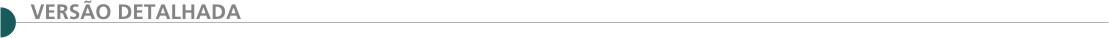 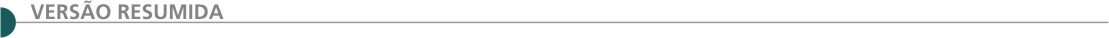  PREFEITURA MUNICIPAL DE CAMANDUCAIA-MG - AVISO DE RETIFICAÇÃO PRC.037/20– TOMADA DE PREÇOS – Nº 003/20Tipo: Menor Preço Global – Regime de Execução: Empreitada por Preço Global – Objeto: Contratação de Empresa Especializada para Construção de Academia da Saúde. (Rec. Ministério da Cidade). O Prefeito Sr. Edmar Casssalho Moreira Dias, torna público a todas as empresas interessadas em participar do certame, a retificação da data de visita técnica e data de abertura da T.P. 003/20, publicado no dia 29/02/2020, Seção 3, pagina 243, onde se-lê visita técnica dia 11/03/20, leia-se visita a técnica dia 18/03/20, ou com agendamento na Secretaria de Obras do Município. Onde se-lê data de entrega dos envelopes e abertura dia 18/03/20 até as 09h00, leia-se data de entrega até dia 25/03/2020 às 09h00, abertura dos envelopes dia 25/03/2020 as 09h00. Informações ou retirada do Edital na Prefeitura ou no e-mail-licitação3@camanducaia.mg.gov.br.  PREFEITURA MUNICIPAL DE CHAPADA DO NORTE/MG - TP Nº 01/2020 - TP Nº 02/2020 Torna público P.A.L nº 17/2020 modalidade Tomada de Preços nº 01/2020, destinada à Contratação de empresa do ramo de engenharia civil para realização de obras de pavimentação em bloquetes - E = 8 CM - FCK = 35 MPA, NO MORRO DA VILA RODRIGUES com abertura às 08:00hs do dia 23 de março de 2020, e P.A.L nº 18/2020 modalidade Tomada de Preços nº 02/2020, destinada à Contratação de empresa do ramo de engenharia civil para realização de obras de pavimentação em bloquetes - E = 8 CM - FCK = 35 MPA, NA RUA PRINCIPAL DA COMUNIDADE DE SÃO JOÃO MARQUES com abertura às 14:00hs do dia 23 de março de 2020, através da linha de financiamento BDMG URBANIZA 2019 nos termos da Lei 8.666/93 e suas posteriores alterações. Demais informações e Edital à disposição na Pref. M. Chapada do Norte/MG, à R. João Luis Rodrigues Soares nº 101 - Centro - Chapada do Norte/MG, fone: 033 3739-1105, ou pelo e-mail: licitacao@chapadadonorte.mg.gov.br.  PREFEITURA MUNICIPAL DE FRANCISCO SÁ/MG - PROCEDIMENTO LICITATÓRIO Nº 017/2020 TOMADA DE PREÇOS Nº 002/2020 Objeto: “Contratação de empresa especializada em construção civil para executar obra de calçamento em bloquete sextavado nas ruas ‘A’, ‘B’, ‘C’ e parte da rua ‘D’, no Distrito de Catuni - Município de Francisco Sá, Estado de Minas Gerais” - Objeto do convênio nº 1491000431/2018 - SEGOV/PADEM”. Sessão dia 09h00min. (nove horas) do dia 25 (vinte e cinco) de março de 2020. Telefone: 38 - 3233-1325. Site: www.franciscosa.mg.gov.br ou e-mail: licitacaofranciscosa2017@gmail.com.PROCEDIMENTO LICITATÓRIO Nº 018/2020 - TOMADA DE PREÇOS Nº 003/2020 Objeto: “Contratação de empresa especializada em construção civil para executar obra de calçamento em bloquetes na rua ‘1’, rua ‘Isaac Batista Caíres’ e ‘rua Cristiano Xavier’ do bairro Zulma Silveira, e rua ‘B’ do bairro Sagrada Família, do município de Francisco Sá, Estado de Minas Gerais”. Sessão dia 09h00min. (nove horas) do dia 26 (vinte e seis) de março de 2020. Telefone: 38 - 3233-1325. Site: www.franciscosa.mg.gov.br ou e-mail: licitacaofranciscosa2017@gmail.com.  PREFEITURA MUNICIPAL DE GUAPÉ/MG – EDITAL DE LICITAÇÃO – TOMADA DE PREÇOS 05/2020, PROCESSO 139/2020. Recebimento de Envelopes 01 e 02 até 09h00min dia 31/03/2020. Objeto. Contratação de empresa para prestação de serviços na área de engenharia, incluindo mão-de-obra, materiais e disponibilização de equipamentos necessários para a execução da Ampliação do Centro Municipal de Educação Infantil (CEMEI), de acordo com o Projeto Módulo de Ampliação do Pro infância – Tipo B padrão FNDE. Edital disposição: Prefeitura Municipal de Guapé. Telefax: (35) 3856-1250, www.transparencia.guape.mg.gov.br.  PREFEITURA MUNICIPAL DE ITAPAGIPE/MG – AVISO DE LICITAÇÃO - PREGÃO Nº. 13/2020 A Prefeitura Municipal de Itapagipe torna público que no dia 19 de março de 2020 às 13:30 hs, no Setor de Licitação situado na Rua 08 - nº 1000, na cidade de Itapagipe/MG, serão recebidas e abertas a documentação e propostas relativas à MODALIDADE Pregão nº. 13/2020, que tem por objetivo a Contratação de empresa para realizar serviços de pavimentação asfáltica nos bairros JD Trivelato, Centro, JD Mª Apª de Assis, Iolanda Queiroz Barbosa, JD Menezes e JD Castro. Conforme Termo de Referência. Cópias de Edital e informações complementares serão obtidas junto ao Departamento de Licitação, das 11:00 às 17:00 horas, no endereço acima referido ou através do site www.itapagipe.mg.gov.br ou e-mail licitacao@itapagipe.mg.gov.br. Telefone 34-3424 9000. PREFEITURA MUNICIPAL DE JUATUBA, TOMADA DE PREÇOS Nº 001/2020 - PA 001/2020 PAVIMENTAÇÃO POLIÉDRICA nas vias (Alameda Flamboyant, Alameda Sibipiruma, Alameda Espirradeira e Alameda Gavineia) no bairro Vila Maria Regina, Juatuba/MG, Contrato de Repasse 845526/2017/ MCIDADES/CAIXA PROCESSO 1038642-13. Resultado da Abertura das Propostas: CLASSIFICADA: Gustavo Azevedo Fogli ME (Terramais Engenharia). DESCLASSIFICADA: Urbsan Construções Eireli EPP. A CPL aguardará o prazo recursal que termina em 12/03/2020 às 16:00h. A Ata se encontra no site www.juatuba.mg.gov.br, maiores informações pelo telefone 3535-8200, e-mail pmjuatuba@bol.com.br.  PREFEITURA MUNICIPAL DE MARIANA – MG - TOMADA DE PREÇO Nº 001/2020Objeto: Contratação de empresa para construção de passarela metálica sobre o Ribeirão do Carmo, no Bairro Colina. Abertura: 24/03/2020 às 08:45min. Informações, esclarecimentos e edital sala da CPL. Praça JK S/Nº, Centro de 08:00 às 17:00horas. Site: www.pmmariana.com.br, e-mail: licitacaoprefeiturademariana@gmail.com. Tel.: (31)35579055.  PREFEITURA MUNICIPAL DE MONTE SIÃO/MG. AVISO DE LICITAÇÃO. ABERTURA DE PP 017/2020, PRC 051/2020Tipo menor preço global, para a aquisição de veículo pesado - Caminhão Pipa para a Diretoria de Serviços Urbanos, far-se-á no dia 23/03/2020, às 10 horas. O Edital em inteiro teor está à disposição dos interessados no site oficial www.montesiao.mg.gov.br ou de 2ª. a 6ª. Feira, das 10 às 16 horas, na Rua Maurício Zucato, 111, Monte Sião, CEP 37580-000. Tel. (35) 3465-4793.  PREFEITURA MUNICIPAL DE MORRO DO PILAR/MG, TOMADA DE PREÇOS 009/2020Torna público para conhecimento dos interessados a Tomada de Preços 009/2020, cujo objetivo é a contratação de empresa especializada para execução de obra de pavimentação em bloquetes sextavados de concreto e com face superior plana, com dimensões aproximadas de 25 cm X 25 cm X 8 cm, de modo que 16 (dezesseis) bloquetes perfaçam 1 m2, da Rua Capitão Modesto Vieira (trecho 2) localizada no Centro de Morro do Pilar, com fornecimento de materiais. Abertura 31/03/2020 as 09:00. As informações poderão ser prestadas pelo telefone (31) 38665162 ou através do e-mail licitacao@morrodopilar.mg.gov.br. TOMADA DE PREÇOS 010/2020Torna público para conhecimento dos interessados a Tomada de Preços 010/2020, cujo objetivo é a Pavimentação da Rua Afonso Vasconcelos entre a Rua Jose Pedro Teixeira e Capitão Georgino Ferreira. Abertura 02/04/2020 as 09:00. As informações poderão ser prestadas pelo telefone (31) 38665162 ou através do e-mail licitacao@morrodopilar.mg.gov.br. TOMADA DE PREÇOS 011/2020Torna público para conhecimento dos interessados a Tomada de Preços 011/2020, cujo objetivo é a pavimentação da Rua Jacutinga Próximo a caixa d’água. Abertura 07/04/2020 as 09:00. As informações poderão ser prestadas pelo telefone (31) 38665162 ou através do e-mail licitacao@morrodopilar.mg.gov.br. TOMADA DE PREÇOS 012/2020 Torna público para conhecimento dos interessados a Tomada de Preços 012/2020, cujo objetivo é a pavimentação da Rua C posterior a Rua Jacutinga. Abertura 07/04/2020 as 14:00. As informações poderão ser prestadas pelo telefone (31) 38665162 ou através do e-mail licitacao@morrodopilar.mg.gov.br. TOMADA DE PREÇOS 013/2020Torna público para conhecimento dos interessados a Tomada de Preços 013/2020, cujo objetivo é a Pavimentação da Rua Jose Martins de Oliveira entre a Rua Jose Augusto Gomes e João Filho. Abertura 08/04/2020 as 09:00. As informações poderão ser prestadas pelo telefone (31) 38665162 ou através do e-mail licitacao@morrodopilar.mg.gov.br.  PREFEITURA MUNICIPAL DE OURO VERDE DE MINAS. MG - AVISO DE LICITAÇÃO. TOMADA DE PREÇOS Nº 2/2020O Município de Ouro Verde de Minas torna público que realizará no dia 3/4/2020, às 9 horas, licitação que visa a contratação de empresa para execução das obras e serviços de construção de praça e construção de pavimentação asfáltica PMF (pré misturado a frio), com fornecimento total de material e mão de obra. Edital e informações encontram-se à disposição dos interessados na sala da Comissão Permanente de Licitação localizada na Rua Cícero Xavier de Vasconcelos, nº 19, Centro, tele/fax (33)3527-1211, nos dias úteis, no horário de 7 às 13 horas ou através do e-mail: licitacao@ouroverdedeminas.mg.gov.br.  PREFEITURA MUNICIPAL DE SANTA BÁRBARA DO MONTE VERDE/MG - TOMADA DE PREÇO Nº 003/2020 A PREFEITURA MUNICIPAL DE SANTA BÁRBARA DO MONTE VERDE/MG torna público que realizará licitação sob Processo nº 021/2020, Tomada de Preço nº 003/2020, tipo Menor Preço Global. Objeto: Contratação de empresa do ramo de construção civil para execução de obra de engenharia para reforma e ampliação da quadra poliesportiva localizada na Rua Geraldo Magela de Paiva, s/nº, São Cristóvão, no município de Santa Bárbara do Monte Verde/MG, conforme recurso próprio. Credenciamento e abertura dia 26/03/2020, as 09h00min. O Edital completo encontra-se na Prefeitura Municipal de Santa Bárbara do Monte Verde/MG de 2ª a 6ª feira das 08h00min às 17h00min. Informações tel.: (32) 3283-8272 ou licitacao@santabarbaradomonteverde.mg.gov.br.  PREFEITURA MUNICIPAL DE SÃO GONÇALO DO ABAETÉ/MG, PROCESSO LICITATÓRIO Nº 016/2020, PREGÃO PRESENCIAL Nº. 009/2020 (SRP)Objeto: Aquisição de materiais de construção diversos, abertura dia 23/03/2020 às 09:00 hs; Processo Licitatório nº 017/2020, Pregão Presencial nº. 010/2020 (SRP), objeto: Aquisição de cartuchos e toners, abertura dia 25/03/2020 às 09:00 hs. Processo Licitatório nº 018/2020, Tomada de Preços nº. 006/2020, objeto: contratação de empresa para recuperação de estradas vicinais, em atendimento ao convênio firmado via Contrato de Repasse nº. 873548/2018/MAPA/ CAIXA, abertura dia 26/03/2020 às 09:00 hs. Informações: Setor de Licitações, Praça Messias Mattos, 110, Centro, CEP:38.790-000; e-mail: licitacao@saogoncalodoabaete.mg.gov.br. Edital completo no site: www.saogoncalodoabaete.mg.gov.br. Fone: (38) 3563-1216/1126 PREFEITURA MUNICIPAL DE VOLTA GRANDE – MG AVISO DE LICITAÇÃO PROCESSO LICITATÓRIO Nº.023/2020 PREGÃO PRESENCIAL N.º 007/2020MENOR PREÇO POR ITEM OBJETO: Aquisição de 01 (um) Caminhão Basculante com caçamba de 10m3, 6x2 Plataforma – 0 (zero) KM ano/modelo 2020 e 01 (um) Compactador de Solo tipo Sapo. Para atender a Secretaria de Obras do Município de Volta Grande. Referente a Linha BDMG MAQ 2019. Data e Local da Realização da Sessão: Dia 20/03/2020 às 13h00min (treze horas) Sala da Comissão Permanente de Licitações, na Av. Arthur Pedras, nº 120 - centro, Volta Grande - MG, Cep: 36.720-000. CONSULTAS AO EDITAL: Será disponível quando solicitado informações, através de site: www.voltagrande.mg.gov.br, via fax através do TEL. (32) 3463-1232 e também permanecerá afixado no Quadro de Avisos localizado no hall de entrada da Prefeitura de Volta Grande (MG), no horário de 13:00 as 18:00 horas, até o último dia útil que anteceder a data do certame. PREFEITURA MUNICIPAL DE VISCONDE DO RIO BRANCO – MG - AVISO DE RETIFICAÇÃO DE LICITAÇÃO – PREGÃO Nº 012/2020 – PROCESSO LICITATÓRIO Nº 041/2020 A Administração Municipal de Visconde do Rio Branco, através de sua Pregoeira, torna público que fará retificação de licitação na modalidade Pregão, visando à seleção de empresa(s) especializada(s) no ramo, para composição do Quadro Geral de Registro de Preços visando à aquisição de Emulsão Asfáltica para pavimentação Asfáltica de vias e para obras em geral do Município, incluindo convênios. (Ver maiores especificações no Edital Retificado) – Entrega de propostas, documentações e credenciais até o dia 20/03/2020 às 09:00 horas, quando será dado início aos trabalhos. Cópia do edital já se encontra disponível para os interessados, à Praça 28 de Setembro, Centro, ou pelo site: www.viscondedoriobranco.mg.gov.br. Informações pelo Tel.: (32) 3551-8150. (Ass.) MINISTÉRIO DA DEFESA - DIRETORIA DE ADMINISTRAÇÃO DA AERONÁUTICA CENTRO DE APOIO ADMINISTRATIVO DA AERONÁUTICA GRUPAMENTO DE APOIO DE BELÉM AVISO DE LICITAÇÃO CONCORRÊNCIA Nº 1/2020 - UASG 120628 Nº PROCESSO: 67215031787201925Objeto: Execução de obras e serviços de engenharia visando a construção do muro externo e drenagem da área do COMAER, na Av. Pedro Álvares Cabral. Total de Itens Licitados: 1. Edital: 06/03/2020 das 08h00 às 12h00 e das 13h00 às 17h00. Endereço: Av. Júlio Cesar S/n, B. Souza, - Belém/PA ou www.comprasgovernamentais.gov.br/edital/120628-3-00001-2020. Entrega das Propostas: 06/04/2020 às 09h00. Endereço: Av. Júlio Cesar S/n, B. Souza, - Belém/PA.GOVERNO DO DISTRITO FEDERAL -  SECRETARIA DE ESTADO DE SEGURANÇA PÚBLICA CORPO DE BOMBEIROS MILITAR DO DISTRITO FEDERAL DIRETORIA DE CONTRATAÇÕES E AQUISIÇÕES AVISO DE LICITAÇÃO RDC ELETRÔNICO Nº 5/2020 PROCESSO Nº SEI - 00053-00094716/2019-17/CBMDFTIPO: Menor preço. OBJETO: Contratação de empresa de especializada para construção de obra pública, qual seja, o Canil Militar do Grupamento de Busca e Salvamento (GBSAL) do CBMDF, conforme Edital e anexos. VALOR MÁXIMO DA CONTRATAÇÃO: R$ 1.275.786,48; PROGRAMA DE TRABALHO: 28.845.0903.00NR.0053; Elemento de Despesa: 44.90.51. O DICOA informa a ABERTURA da licitação, para o dia 27/03/2020 às 13:30h. LOCAL: site: www.comprasnet.gov.br. RETIRADA DO EDITAL pela internet, nos sites www.cbm.df.gov.br e www.comprasnet.gov.br. UASG: 170394. Inf.: (61) 3901-3481.GOVERNO DO ESTADO DO CEARÁ - AVISO DE LICITAÇÃO RDC PÚBLICAS Nº 20200007 A SECRETARIA DA CASA CIVIL, TORNA PÚBLICO O REGIME DIFERENCIADO DE CONTRATAÇÕES PÚBLICAS Nº 20200007 De interesse da SECRETARIA DE EDUCAÇÃO DO ESTADO DO CEARÁ, cujo objeto é LICITAÇÃO DO TIPO MAIOR DESCONTO PARA CONCLUSÃO DA CONSTRUÇÃO DA ESCOLA DE ENSINO MÉDIO - E.E.M. NO DISTRITO DE CÁGADO, NO MUNICÍPIO DE SÃO GONÇALO DO AMARANTE-CE. Realização: 15:00 horas do dia 06 de abril de 2020 na Central de Licitações, no Centro Administrativo Bárbara de Alencar, na Av. Dr. José Martins Rodrigues, 150 - Edson Queiroz, Cep: 60811-520, Fortaleza - Ceará. FORNECIMENTO DO EDITAL: na Central de Licitações (endereço acima), munido de um CD virgem ou pela Internet no site www.seplag.ce.gov.br. GOVERNO DO ESTADO DO CEARÁ - AVISO DE LICITAÇÃO REGIME DIFERENCIADO DE CONTRATAÇÕES PÚBLICAS Nº 20200008 A Secretaria da Casa Civil, torna público o REGIME DIFERENCIADO DE CONTRATAÇÕES PÚBLICAS Nº 20200008 de interesse da SECRETARIA DE EDUCAÇÃO DO ESTADO DO CEARÁ, cujo objeto é LICITAÇÃO DO TIPO MAIOR DESCONTO PARA CONTRATAÇÃO DE EMPRESA PARA A EXECUÇÃO DA OBRA DE CONCLUSÃO DA CONSTRUÇÃO DA ESCOLA DE ENSINO MÉDIO - E.E.M., NA ÁREA RURAL DE ASSENTAMENTO LOGRADOURO, NO MUNICÍPIO DE CANINDÉ - CE. Realização: 15:00 horas do dia 07 de abril de 2020 na Central de Licitações, no Centro Administrativo Bárbara de Alencar, na Av. Dr. José Martins Rodrigues, 150 - Edson Queiroz, Cep: 60811-520, Fortaleza - Ceará. FORNECIMENTO DO EDITAL: na Central de Licitações (endereço acima), munido de um CD virgem ou pela Internet no site www.seplag.ce.gov.br. GOVERNO DO ESTADO DO MARANHÃO - AVISO DE LICITAÇÃO LRE PRESENCIAL N° 5/2020 – EMAPA EMPRESA MARANHENSE DE ADMINISTRAÇÃO PORTUÁRIA - EMAP torna público que realizará LICITAÇÃO LRE PRESENCIAL, tipo menor preço, no regime de empreitada por preço unitário, no modo de disputa fechado, com orçamento sigiloso, no dia 26/03/2020 às 09:30 horas, Hora Local, no Auditório da EMAP, localizado no Prédio Sede da EMAP, situado na Av. dos Portugueses, s/n, CEP: 65.085-370, Porto do Itaqui, São Luís/MA, para contratação de empresa especializada para execução dos serviços de prolongamento da canaleta do berço 100, localizado no Porto do Itaqui (administrado pela Empresa Maranhense de Administração Portuária - EMAP) em São Luís, Estado do Maranhão, de acordo com o constante no Processo Administrativo n.º 0150/2020 - EMAP, de 28/01/2020 e especificações do Edital e seus Anexos, e em conformidade com as disposições do Regulamento de Licitações e Contratos da Empresa Maranhense de Administração Portuária - EMAP, pelas disposições da Lei Complementar n° 123, de 14 de dezembro de 2006 e alterações, Lei Estadual n° 10.403 de 29 de dezembro de 2015 e Lei Federal n° 13.303, de 30 de junho de 2016. O Edital e seus anexos estão à disposição dos interessados, no sítio www.emap.ma.gov.br, nos links transparência/licitações, podendo ainda ser adquirido gratuitamente na CSL/EMAP, durante os dias úteis, das 08:00 às 12:00 horas e das 13:00 às 17:00 hora, mediante apresentação de dispositivo de armazenagem eletrônica (CD-ROM). Esclarecimentos e informações adicionais serão prestados aos interessados no sítio www.emap.ma.gov.br, no link emap/transparência/compras, e ou notificação direta através de Fax ou Carta ou e-mail. Telefones: (98) 3216.6531 e 3216.6532.GOVERNO DO ESTADO DO MARANHÃO - SECRETARIA DE ESTADO DE INFRAESTRUTURA - AVISO DE LICITAÇÃO CONCORRÊNCIA Nº 5/2019 - CSL/SINFRA PROCESSO ADMINISTRATIVO Nº 173086/2018 A COMISSÃO SETORIAL DE LICITAÇÃO - CSL/SINFRA realizará às 08:30 horas do dia 13 de abril de 2020, no Auditório da SEPLAN, Complexo Administrativo do Estado do Maranhão, situado na Avenida Professor Carlos Cunha, s/nº, anexo 07, Calhau, nesta Capital, licitação na modalidade Concorrência, do tipo Menor Preço, objetivando REGISTRO DE PREÇOS PARA A EXECUÇÃO DE SERVIÇOS DE MANUTENÇÃO PREVENTIVA E CORRETIVA, REFORMA E/OU ADEQUAÇÕES SOB DEMANDA, DE PRÉDIOS E LOGRADOUROS PÚBLICOS, LOCALIZADOS NOS MUNICÍPIOS DA REGIONAL DE SÃO LUÍS, NO ESTADO DO MARANHÃO, de interesse da Secretaria de Estado de Infraestrutura - SINFRA, na forma da Lei nº. 8.666/1993. Este Edital está à disposição dos interessados no site http://www.sinfra.ma.gov.br/pregoes-online/ e seus anexos na Comissão Setorial de Licitação - CSL/SINFRA, em sua sede localizada no Centro Administrativo do Estado do Maranhão, no Edifício Clodomir Millet - 1º Andar, na Avenida Jerônimo de Albuquerque, s/nº, Calhau, São Luís - MA, de segunda a sexta-feira, no horário das 14:00 às 18:00 horas, onde poderão ser consultados e obtidos gratuitamente mediante a apresentação de mídia eletrônica (pen drive, cd, dvd ou outro). As empresas que adquirirem o Edital mediante "download" na página da SINFRA e tiverem interesse em participar desta licitação, deverão, obrigatoriamente, retirar os anexos do Edital no endereço e nas condições supracitadas, em virtude da existência de limite de carregamento de arquivos (UPLOAD). Esclarecimentos adicionais pelo telefone (98) 3218-8015 ou pelo e-mail licitação@sinfra.ma.gov.br. AVISO DE LICITAÇÃO CONCORRÊNCIA Nº 6/2019 - CSL/SINFRA PROCESSO ADMINISTRATIVO Nº 173283/2018 A COMISSÃO SETORIAL DE LICITAÇÃO - CSL/SINFRA realizará às 08:30 horas do dia 13 de abril de 2020, no seu Auditório, no Centro Administrativo do Estado do Maranhão, no Edifício Clodomir Millet - 1º Andar, na Avenida Jerônimo de Albuquerque, s/nº, Calhau, nesta Capital, licitação na modalidade Concorrência, do tipo Menor Preço, objetivando REGISTRO DE PREÇOS PARA A EXECUÇÃO DE SERVIÇOS DE MANUTENÇÃO PREVENTIVA E CORRETIVA, REFORMA E/OU ADEQUAÇÕES SOB DEMANDA, DE PRÉDIOS E LOGRADOUROS PÚBLICOS, LOCALIZADOS NOS MUNICÍPIOS DA REGIONAL DE CHAPADINHA , NO ESTADO DO MARANHÃO, de interesse da Secretaria de Estado de Infraestrutura - SINFRA, na forma da Lei nº. 8.666/1993. Este Edital está à disposição dos interessados no site http://www.sinfra.ma.gov.br/pregoes-online/ e seus anexos na Comissão Setorial de Licitação - CSL/SINFRA, em sua sede localizada no Centro Administrativo do Estado do Maranhão, no Edifício Clodomir Millet - 1º Andar, na Avenida Jerônimo de Albuquerque, s/nº, Calhau, São Luís - MA, de segunda a sexta-feira, no horário das 14:00 às 18:00 horas, onde poderão ser consultados e obtidos gratuitamente mediante a apresentação de mídia eletrônica (pen drive, cd, dvd ou outro). As empresas que adquirirem o Edital mediante "download" na página da SINFRA e tiverem interesse em participar desta licitação, deverão, obrigatoriamente, retirar os anexos do Edital no endereço e nas condições supracitadas, em virtude da existência de limite de carregamento de arquivos (UPLOAD). Esclarecimentos adicionais pelo telefone (98) 3218-8015 ou pelo e-mail licitação@sinfra.ma.gov.br. AVISO DE LICITAÇÃO CONCORRÊNCIA Nº 7/2019 - CSL/SINFRA PROCESSO ADMINISTRATIVO Nº 184971/2018 A COMISSÃO SETORIAL DE LICITAÇÃO - CSL/SINFRA realizará às 15:00 horas do dia 14 de abril de 2020, no seu Auditório, no Centro Administrativo do Estado do Maranhão, no Edifício Clodomir Millet - 1º Andar, na Avenida Jerônimo de Albuquerque, s/nº, Calhau, nesta Capital, licitação na modalidade Concorrência, do tipo Menor Preço, objetivando REGISTRO DE PREÇOS PARA A EXECUÇÃO DE SERVIÇOS DE MANUTENÇÃO PREVENTIVA E CORRETIVA, REFORMA E/OU ADEQUAÇÕES SOB DEMANDA, DE PRÉDIOS E LOGRADOUROS PÚBLICOS, LOCALIZADOS NOS MUNICÍPIOS DA REGIONAL DE IMPERATRIZ, NO ESTADO DO MARANHÃO. , de interesse da Secretaria de Estado de Infraestrutura - SINFRA, na forma da Lei nº. 8.666/1993. Este Edital está à disposição dos interessados no site http://www.sinfra.ma.gov.br/pregoes-online/ e seus anexos na Comissão Setorial de Licitação - CSL/SINFRA, em sua sede localizada no Centro Administrativo do Estado do Maranhão, no Edifício Clodomir Millet - 1º Andar, na Avenida Jerônimo de Albuquerque, s/nº, Calhau, São Luís - MA, de segunda a sexta-feira, no horário das 14:00 às 18:00 horas, onde poderão ser consultados e obtidos gratuitamente mediante a apresentação de mídia eletrônica (pen drive, cd, dvd ou outro). As empresas que adquirirem o Edital mediante "download" na página da SINFRA e tiverem interesse em participar desta licitação, deverão, obrigatoriamente, retirar os anexos do Edital no endereço e nas condições supracitadas, em virtude da existência de limite de carregamento de arquivos (UPLOAD). Esclarecimentos adicionais pelo telefone (98) 3218-8015 ou pelo e-mail licitação@sinfra.ma.gov.br. AVISO DE LICITAÇÃO CONCORRÊNCIA Nº 8/2019 - CSL/SINFRA PROCESSO ADMINISTRATIVO Nº 187227/2018 A COMISSÃO SETORIAL DE LICITAÇÃO - CSL/SINFRA realizará às 15:00 horas do dia 14 de abril de 2020, no Auditório da SEPLAN, Complexo Administrativo do Estado do Maranhão, situado na Avenida Professor Carlos Cunha, s/nº, anexo 07, Calhau, nesta Capital, licitação na modalidade Concorrência, do tipo Menor Preço, objetivando REGISTRO DE PREÇOS PARA A EXECUÇÃO DE SERVIÇOS DE MANUTENÇÃO PREVENTIVA E CORRETIVA DE REFORMA E/OU ADEQUAÇÕES SOB DEMANDA, DE PRÉDIOS E LOGRADOUROS PÚBLICOS, LOCALIZADOS NOS MUNICIPIOS DA REGIONAL DE COLINAS, NO ESTADO DO MARANHÃO, de interesse da Secretaria de Estado de Infraestrutura - SINFRA, na forma da Lei nº. 8.666/1993. Este Edital está à disposição dos interessados no site http://www.sinfra.ma.gov.br/pregoes-online/ e seus anexos na Comissão Setorial de Licitação - CSL/SINFRA, em sua sede localizada no Centro Administrativo do Estado do Maranhão, no Edifício Clodomir Millet - 1º Andar, na Avenida Jerônimo de Albuquerque, s/nº, Calhau, São Luís - MA, de segunda a sexta-feira, no horário das 14:00 às 18:00 horas, onde poderão ser consultados e obtidos gratuitamente mediante a apresentação de mídia eletrônica (pen drive, cd, dvd ou outro). As empresas que adquirirem o Edital mediante "download" na página da SINFRA e tiverem interesse em participar desta licitação, deverão, obrigatoriamente, retirar os anexos do Edital no endereço e nas condições supracitadas, em virtude da existência de limite de carregamento de arquivos (UPLOAD). Esclarecimentos adicionais pelo telefone (98) 3218-8015 ou pelo e-mail licitação@sinfra.ma.gov.br. AVISO DE LICITAÇÃO CONCORRÊNCIA Nº 9/2019 - CSL/SINFRA PROCESSO ADMINISTRATIVO Nº 187061/2018A COMISSÃO SETORIAL DE LICITAÇÃO - CSL/SINFRA realizará às 08:30 horas do dia 15 de abril de 2020, no seu Auditório, no Centro Administrativo do Estado do Maranhão, no Edifício Clodomir Millet - 1º Andar, na Avenida Jerônimo de Albuquerque, s/nº, Calhau, nesta Capital, licitação na modalidade Concorrência, do tipo Menor Preço, objetivando REGISTRO DE PREÇOS PARA A EXECUÇÃO DE SERVIÇOS DE MANUTENÇÃO PREVENTIVA E CORRETIVA, REFORMA E/OU ADEQUAÇÕES SOB DEMANDA, DE PRÉDIOS E LOGRADOUROS PÚBLICOS, LOCALIZADOS NOS MUNICÍPIOS DA REGIONAL DE BACABAL, NO ESTADO DO MARANHÃO., de interesse da Secretaria de Estado de Infraestrutura - SINFRA, na forma da Lei nº. 8.666/1993. Este Edital está à disposição dos interessados no site http://www.sinfra.ma.gov.br/pregoes-online/ e seus anexos na Comissão Setorial de Licitação - CSL/SINFRA, em sua sede localizada no Centro Administrativo do Estado do Maranhão, no Edifício Clodomir Millet - 1º Andar, na Avenida Jerônimo de Albuquerque, s/nº, Calhau, São Luís - MA, de segunda a sexta-feira, no horário das 14:00 às 18:00 horas, onde poderão ser consultados e obtidos gratuitamente mediante a apresentação de mídia eletrônica (pen drive, cd, dvd ou outro). As empresas que adquirirem o Edital mediante "download" na página da SINFRA e tiverem interesse em participar desta licitação, deverão, obrigatoriamente, retirar os anexos do Edital no endereço e nas condições supracitadas, em virtude da existência de limite de carregamento de arquivos (UPLOAD). Esclarecimentos adicionais pelo telefone (98) 3218-8015 ou pelo e-mail licitação@sinfra.ma.gov.br. AVISO DE LICITAÇÃO CONCORRÊNCIA Nº 10/2019 - CSL/SINFRA PROCESSO ADMINISTRATIVO Nº 187152/2018 A COMISSÃO SETORIAL DE LICITAÇÃO - CSL/SINFRA realizará às 15:00 horas do dia 15 de abril de 2020, no seu Auditório, no Centro Administrativo do Estado do Maranhão, no Edifício Clodomir Millet - 1º Andar, na Avenida Jerônimo de Albuquerque, s/nº, Calhau, nesta Capital, licitação na modalidade Concorrência, do tipo Menor Preço, objetivando REGISTRO DE PREÇOS PARA A EXECUÇÃO DE SERVIÇOS DE MANUTENÇÃO PREVENTIVA E CORRETIVA, REFORMA E/OU ADEQUAÇÕES SOB DEMANDA, DE PRÉDIOS E LOGRADOUROS PÚBLICOS, LOCALIZADOS NOS MUNICÍPIOS DA REGIONAL DE CARUTAPERA, NO ESTADO DO MARANHÃO. , de interesse da Secretaria de Estado de Infraestrutura - SINFRA, na forma da Lei nº. 8.666/1993. Este Edital está à disposição dos interessados no site http://www.sinfra.ma.gov.br/pregoes-online/ e seus anexos na Comissão Setorial de Licitação - CSL/SINFRA, em sua sede localizada no Centro Administrativo do Estado do Maranhão, no Edifício Clodomir Millet - 1º Andar, na Avenida Jerônimo de Albuquerque, s/nº, Calhau, São Luís - MA, de segunda a sexta-feira, no horário das 14:00 às 18:00 horas, onde poderão ser consultados e obtidos gratuitamente mediante a apresentação de mídia eletrônica (pen drive, cd, dvd ou outro). As empresas que adquirirem o Edital mediante "download" na página da SINFRA e tiverem interesse em participar desta licitação, deverão, obrigatoriamente, retirar os anexos do Edital no endereço e nas condições supracitadas, em virtude da existência de limite de carregamento de arquivos (UPLOAD). Esclarecimentos adicionais pelo telefone (98) 3218-8015 ou pelo e-mail licitação@sinfra.ma.gov.br. AVISO DE LICITAÇÃO CONCORRÊNCIA Nº 11/2019 - CSL/SINFRA PROCESSO ADMINISTRATIVO Nº 187332/2018 A COMISSÃO SETORIAL DE LICITAÇÃO - CSL/SINFRA realizará às 08:30 horas do dia 15 de abril de 2020, no Auditório da SEPLAN, Complexo Administrativo do Estado do Maranhão, situado na Avenida Professor Carlos Cunha, s/nº, anexo 07, Calhau, nesta Capital, licitação na modalidade Concorrência, do tipo Menor Preço, objetivando REGISTRO DE PREÇOS PARA A EXECUÇÃO DE SERVIÇOS DE MANUTENÇÃO PREVENTIVA E CORRETIVA, REFORMA E/OU ADEQUAÇÕES SOB DEMANDA, DE PRÉDIOS E LOGRADOUROS PÚBLICOS, LOCALIZADOS NOS MUNICÍPIOS DA REGIONAL DE CAXIAS, NO ESTADO DO MARANHÃO, de interesse da Secretaria de Estado de Infraestrutura - SINFRA, na forma da Lei nº. 8.666/1993. Este Edital está à disposição dos interessados no site http://www.sinfra.ma.gov.br/pregoes-online/ e seus anexos na Comissão Setorial de Licitação - CSL/SINFRA, em sua sede localizada no Centro Administrativo do Estado do Maranhão, no Edifício Clodomir Millet - 1º Andar, na Avenida Jerônimo de Albuquerque, s/nº, Calhau, São Luís - MA, de segunda a sexta-feira, no horário das 14:00 às 18:00 horas, onde poderão ser consultados e obtidos gratuitamente mediante a apresentação de mídia eletrônica (pen drive, cd, dvd ou outro). As empresas que adquirirem o Edital mediante "download" na página da SINFRA e tiverem interesse em participar desta licitação, deverão, obrigatoriamente, retirar os anexos do Edital no endereço e nas condições supracitadas, em virtude da existência de limite de carregamento de arquivos (UPLOAD). Esclarecimentos adicionais pelo telefone (98) 3218-8015 ou pelo e-mail licitação@sinfra.ma.gov.br. AVISO DE LICITAÇÃO CONCORRÊNCIA Nº 10/2019 - CSL/SINFRA PROCESSO ADMINISTRATIVO Nº 187152/2018A COMISSÃO SETORIAL DE LICITAÇÃO - CSL/SINFRA realizará às 15:00 horas do dia 15 de abril de 2020, no seu Auditório, no Centro Administrativo do Estado do Maranhão, no Edifício Clodomir Millet - 1º Andar, na Avenida Jerônimo de Albuquerque, s/nº, Calhau, nesta Capital, licitação na modalidade Concorrência, do tipo Menor Preço, objetivando REGISTRO DE PREÇOS PARA A EXECUÇÃO DE SERVIÇOS DE MANUTENÇÃO PREVENTIVA E CORRETIVA, REFORMA E/OU ADEQUAÇÕES SOB DEMANDA, DE PRÉDIOS E LOGRADOUROS PÚBLICOS, LOCALIZADOS NOS MUNICÍPIOS DA REGIONAL DE CARUTAPERA, NO ESTADO DO MARANHÃO. , de interesse da Secretaria de Estado de Infraestrutura - SINFRA, na forma da Lei nº. 8.666/1993. Este Edital está à disposição dos interessados no site http://www.sinfra.ma.gov.br/pregoes-online/ e seus anexos na Comissão Setorial de Licitação - CSL/SINFRA, em sua sede localizada no Centro Administrativo do Estado do Maranhão, no Edifício Clodomir Millet - 1º Andar, na Avenida Jerônimo de Albuquerque, s/nº, Calhau, São Luís - MA, de segunda a sexta-feira, no horário das 14:00 às 18:00 horas, onde poderão ser consultados e obtidos gratuitamente mediante a apresentação de mídia eletrônica (pen drive, cd, dvd ou outro). As empresas que adquirirem o Edital mediante "download" na página da SINFRA e tiverem interesse em participar desta licitação, deverão, obrigatoriamente, retirar os anexos do Edital no endereço e nas condições supracitadas, em virtude da existência de limite de carregamento de arquivos (UPLOAD). Esclarecimentos adicionais pelo telefone (98) 3218-8015 ou pelo e-mail licitação@sinfra.ma.gov.br. AVISO DE LICITAÇÃO CONCORRÊNCIA Nº 13/2019 - CSL/SINFRA PROCESSO ADMINISTRATIVO Nº 187475/2018 A COMISSÃO SETORIAL DE LICITAÇÃO - CSL/SINFRA realizará às 08:30 horas do dia 16 de abril de 2020, no Auditório da SEPLAN, Complexo Administrativo do Estado do Maranhão, situado na Avenida Professor Carlos Cunha, s/nº, anexo 07, Calhau, nesta Capital, licitação na modalidade Concorrência, do tipo Menor Preço, objetivando REGISTRO DE PREÇOS PARA A EXECUÇÃO DE SERVIÇOS DE MANUTENÇÃO PREVENTIVA E CORRETIVA, REFORMA E/OU ADEQUAÇÕES SOB DEMANDA, DE PRÉDIOS E LOGRADOUROS PÚBLICOS, LOCALIZADOS NOS MUNICÍPIOS DA REGIONAL DE AÇAILÂNDIA, NO ESTADO DO MARANHÃO., de interesse da Secretaria de Estado de Infraestrutura - SINFRA, na forma da Lei nº. 8.666/1993. Este Edital está à disposição dos interessados no site http://www.sinfra.ma.gov.br/pregoes-online/ e seus anexos na Comissão Setorial de Licitação - CSL/SINFRA, em sua sede localizada no Centro Administrativo do Estado do Maranhão, no Edifício Clodomir Millet - 1º Andar, na Avenida Jerônimo de Albuquerque, s/nº, Calhau, São Luís - MA, de segunda a sexta-feira, no horário das 14:00 às 18:00 horas, onde poderão ser consultados e obtidos gratuitamente mediante a apresentação de mídia eletrônica (pen drive, cd, dvd ou outro). As empresas que adquirirem o Edital mediante "download" na página da SINFRA e tiverem interesse em participar desta licitação, deverão, obrigatoriamente, retirar os anexos do Edital no endereço e nas condições supracitadas, em virtude da existência de limite de carregamento de arquivos (UPLOAD). Esclarecimentos adicionais pelo telefone (98) 3218-8015 ou pelo e-mail licitação@sinfra.ma.gov.br. AVISO DE LICITAÇÃO CONCORRÊNCIA Nº 14/2019 - CSL/SINFRA PROCESSO ADMINISTRATIVO Nº 189194/2018 A COMISSÃO SETORIAL DE LICITAÇÃO - CSL/SINFRA realizará às 08:30 horas do dia 20 de abril de 2020, no Auditório da SEPLAN, Complexo Administrativo do Estado do Maranhão, situado na Avenida Professor Carlos Cunha, s/nº, anexo 07, Calhau, nesta Capital, licitação na modalidade Concorrência, do tipo Menor Preço, objetivando REGISTRO DE PREÇOS PARA A EXECUÇÃO DE SERVIÇOS DE MANUTENÇÃO PREVENTIVA E CORRETIVA, REFORMA E/OU ADEQUAÇÕES SOB DEMANDA, DE PRÉDIOS E LOGRADOUROS PÚBLICOS, LOCALIZADOS NOS MUNICÍPIOS DA REGIONAL DE PINHEIRO, NO ESTADO DO MARANHÃO, de interesse da Secretaria de Estado de Infraestrutura - SINFRA, na forma da Lei nº. 8.666/1993. Este Edital está à disposição dos interessados no site http://www.sinfra.ma.gov.br/pregoes-online/ e seus anexos na Comissão Setorial de Licitação - CSL/SINFRA, em sua sede localizada no Centro Administrativo do Estado do Maranhão, no Edifício Clodomir Millet - 1º Andar, na Avenida Jerônimo de Albuquerque, s/nº, Calhau, São Luís - MA, de segunda a sexta-feira, no horário das 14:00 às 18:00 horas, onde poderão ser consultados e obtidos gratuitamente mediante a apresentação de mídia eletrônica (pen drive, cd, dvd ou outro). As empresas que adquirirem o Edital mediante "download" na página da SINFRA e tiverem interesse em participar desta licitação, deverão, obrigatoriamente, retirar os anexos do Edital no endereço e nas condições supracitadas, em virtude da existência de limite de carregamento de arquivos (UPLOAD). Esclarecimentos adicionais pelo telefone (98) 3218-8015 ou pelo e-mail licitação@sinfra.ma.gov.br. AVISO DE LICITAÇÃO CONCORRÊNCIA Nº 15/2019 - CSL/SINFRA PROCESSO ADMINISTRATIVO Nº 189201/2018 A COMISSÃO SETORIAL DE LICITAÇÃO - CSL/SINFRA realizará às 08:30 horas do dia 14 de abril de 2020, no seu Auditório, no Centro Administrativo do Estado do Maranhão, no Edifício Clodomir Millet - 1º Andar, na Avenida Jerônimo de Albuquerque, s/nº, Calhau, nesta Capital, licitação na modalidade Concorrência, do tipo Menor Preço, objetivando REGISTRO DE PREÇOS PARA A EXECUÇÃO DE SERVIÇOS DE MANUTENÇÃO PREVENTIVA E CORRETIVA, REFORMA E/OU ADEQUAÇÕES SOB DEMANDA, DE PRÉDIOS E LOGRADOUROS PÚBLICOS, LOCALIZADOS NOS MUNICÍPIOS DA REGIONAL DE PEDREIRAS, NO ESTADO DO MARANHÃO, de interesse da Secretaria de Estado de Infraestrutura - SINFRA, na forma da Lei nº. 8.666/1993. Este Edital está à disposição dos interessados no site http://www.sinfra.ma.gov.br/pregoes-online/ e seus anexos na Comissão Setorial de Licitação - CSL/SINFRA, em sua sede localizada no Centro Administrativo do Estado do Maranhão, no Edifício Clodomir Millet - 1º Andar, na Avenida Jerônimo de Albuquerque, s/nº, Calhau, São Luís - MA, de segunda a sexta-feira, no horário das 14:00 às 18:00 horas, onde poderão ser consultados e obtidos gratuitamente mediante a apresentação de mídia eletrônica (pen drive, cd, dvd ou outro). As empresas que adquirirem o Edital mediante "download" na página da SINFRA e tiverem interesse em participar desta licitação, deverão, obrigatoriamente, retirar os anexos do Edital no endereço e nas condições supracitadas, em virtude da existência de limite de carregamento de arquivos (UPLOAD). Esclarecimentos adicionais pelo telefone (98) 3218-8015 ou pelo e-mail licitação@sinfra.ma.gov.br. AVISO DE LICITAÇÃO CONCORRÊNCIA Nº 16/2019 - CSL/SINFRA PROCESSO ADMINISTRATIVO Nº 189210/2018 A COMISSÃO SETORIAL DE LICITAÇÃO - CSL/SINFRA realizará às 08:30 horas do dia 14 de abril de 2020, no Auditório da SEPLAN, Complexo Administrativo do Estado do Maranhão, situado na Avenida Professor Carlos Cunha, s/nº, anexo 07, Calhau, nesta Capital, licitação na modalidade Concorrência, do tipo Menor Preço, objetivando REGISTRO DE PREÇOS PARA A EXECUÇÃO DE SERVIÇOS DE MANUTENÇÃO PREVENTIVA E CORRETIVA, REFORMA E/OU ADEQUAÇÕES SOB DEMANDA, DE PRÉDIOS E LOGRADOUROS PÚBLICOS, LOCALIZADOS NOS MUNICÍPIOS DA REGIONAL DE SANTA INÊS, NO ESTADO DO MARANHÃO, de interesse da Secretaria de Estado de Infraestrutura - SINFRA, na forma da Lei nº. 8.666/1993. Este Edital está à disposição dos interessados no site http://www.sinfra.ma.gov.br/pregoes-online/ e seus anexos na Comissão Setorial de Licitação - CSL/SINFRA, em sua sede localizada no Centro Administrativo do Estado do Maranhão, no Edifício Clodomir Millet - 1º Andar, na Avenida Jerônimo de Albuquerque, s/nº, Calhau, São Luís - MA, de segunda a sexta-feira, no horário das 14:00 às 18:00 horas, onde poderão ser consultados e obtidos gratuitamente mediante a apresentação de mídia eletrônica (pen drive, cd, dvd ou outro). As empresas que adquirirem o Edital mediante "download" na página da SINFRA e tiverem interesse em participar desta licitação, deverão, obrigatoriamente, retirar os anexos do Edital no endereço e nas condições supracitadas, em virtude da existência de limite de carregamento de arquivos (UPLOAD). Esclarecimentos adicionais pelo telefone (98) 3218-8015 ou pelo e-mail licitação@sinfra.ma.gov.br. AVISO DE LICITAÇÃO CONCORRÊNCIA Nº 17/2019 - CSL/SINFRA PROCESSO ADMINISTRATIVO Nº 189217/2018A COMISSÃO SETORIAL DE LICITAÇÃO - CSL/SINFRA realizará às 15:00 horas do dia 16 de abril de 2020, no Auditório da SEPLAN, Complexo Administrativo do Estado do Maranhão, situado na Avenida Professor Carlos Cunha, s/nº, anexo 07, Calhau, nesta Capital, licitação na modalidade Concorrência, do tipo Menor Preço, objetivando REGISTRO DE PREÇOS PARA A EXECUÇÃO DE SERVIÇOS DE MANUTENÇÃO PREVENTIVA E CORRETIVA, REFORMA E/OU ADEQUAÇÕES SOB DEMANDA, DE PRÉDIOS E LOGRADOUROS PÚBLICOS, LOCALIZADOS NOS MUNICÍPIOS DA REGIONAL DE SÃO BENTO, NO ESTADO DO MARANHÃO., de interesse da Secretaria de Estado de Infraestrutura - SINFRA, na forma da Lei nº. 8.666/1993. Este Edital está à disposição dos interessados no site http://www.sinfra.ma.gov.br/pregoes-online/ e seus anexos na Comissão Setorial de Licitação - CSL/SINFRA, em sua sede localizada no Centro Administrativo do Estado do Maranhão, no Edifício Clodomir Millet - 1º Andar, na Avenida Jerônimo de Albuquerque, s/nº, Calhau, São Luís - MA, de segunda a sexta-feira, no horário das 14:00 às 18:00 horas, onde poderão ser consultados e obtidos gratuitamente mediante a apresentação de mídia eletrônica (pen drive, cd, dvd ou outro). As empresas que adquirirem o Edital mediante "download" na página da SINFRA e tiverem interesse em participar desta licitação, deverão, obrigatoriamente, retirar os anexos do Edital no endereço e nas condições supracitadas, em virtude da existência de limite de carregamento de arquivos (UPLOAD). Esclarecimentos adicionais pelo telefone (98) 3218-8015 ou pelo e-mail licitação@sinfra.ma.gov.br. AVISO DE LICITAÇÃO CONCORRÊNCIA Nº 18/2019 - CSL/SINFRA PROCESSO ADMINISTRATIVO Nº 189225/2018 A COMISSÃO SETORIAL DE LICITAÇÃO - CSL/SINFRA realizará às 15:00 horas do dia 13 de abril de 2020, no seu Auditório, no Centro Administrativo do Estado do Maranhão, no Edifício Clodomir Millet - 1º Andar, na Avenida Jerônimo de Albuquerque, s/nº, Calhau, nesta Capital, licitação na modalidade Concorrência, do tipo Menor Preço, objetivando REGISTRO DE PREÇOS PARA A EXECUÇÃO DE SERVIÇOS DE MANUTENÇÃO PREVENTIVA E CORRETIVA, REFORMA E/OU ADEQUAÇÕES SOB DEMANDA, DE PRÉDIOS E LOGRADOUROS PÚBLICOS, LOCALIZADOS NOS MUNICÍPIOS DA REGIONAL DE PRESIDENTE DUTRA, NO ESTADO DO MARANHÃO, de interesse da Secretaria de Estado de Infraestrutura - SINFRA, na forma da Lei nº. 8.666/1993. Este Edital está à disposição dos interessados no site http://www.sinfra.ma.gov.br/pregoes-online/ e seus anexos na Comissão Setorial de Licitação - CSL/SINFRA, em sua sede localizada no Centro Administrativo do Estado do Maranhão, no Edifício Clodomir Millet - 1º Andar, na Avenida Jerônimo de Albuquerque, s/nº, Calhau, São Luís - MA, de segunda a sexta-feira, no horário das 14:00 às 18:00 horas, onde poderão ser consultados e obtidos gratuitamente mediante a apresentação de mídia eletrônica (pen drive, cd, dvd ou outro). As empresas que adquirirem o Edital mediante "download" na página da SINFRA e tiverem interesse em participar desta licitação, deverão, obrigatoriamente, retirar os anexos do Edital no endereço e nas condições supracitadas, em virtude da existência de limite de carregamento de arquivos (UPLOAD). Esclarecimentos adicionais pelo telefone (98) 3218-8015 ou pelo e-mail licitação@sinfra.ma.gov.br. AVISO DE LICITAÇÃO CONCORRÊNCIA Nº 19/2019 - CSL/SINFRA PROCESSO ADMINISTRATIVO Nº 190779/2018A COMISSÃO SETORIAL DE LICITAÇÃO - CSL/SINFRA realizará às 08:30 horas do dia 17 de abril de 2020, no Auditório da SEPLAN, Complexo Administrativo do Estado do Maranhão, situado na Avenida Professor Carlos Cunha, s/nº, anexo 07, Calhau, nesta Capital, licitação na modalidade Concorrência, do tipo Menor Preço, objetivando REGISTRO DE PREÇOS PARA A EXECUÇÃO DE SERVIÇOS DE MANUTENÇÃO PREVENTIVA E CORRETIVA, REFORMA E/OU ADEQUAÇÕES SOB DEMANDA, DE PRÉDIOS E LOGRADOUROS PÚBLICOS, LOCALIZADOS NOS MUNICÍPIOS DA REGIONAL DE BENEDITO LEITE, NO ESTADO DO MARANHÃO, de interesse da Secretaria de Estado de Infraestrutura - SINFRA, na forma da Lei nº. 8.666/1993. Este Edital está à disposição dos interessados no site http://www.sinfra.ma.gov.br/pregoes-online/ e seus anexos na Comissão Setorial de Licitação - CSL/SINFRA, em sua sede localizada no Centro Administrativo do Estado do Maranhão, no Edifício Clodomir Millet - 1º Andar, na Avenida Jerônimo de Albuquerque, s/nº, Calhau, São Luís - MA, de segunda a sexta-feira, no horário das 14:00 às 18:00 horas, onde poderão ser consultados e obtidos gratuitamente mediante a apresentação de mídia eletrônica (pen drive, cd, dvd ou outro). As empresas que adquirirem o Edital mediante "download" na página da SINFRA e tiverem interesse em participar desta licitação, deverão, obrigatoriamente, retirar os anexos do Edital no endereço e nas condições supracitadas, em virtude da existência de limite de carregamento de arquivos (UPLOAD). Esclarecimentos adicionais pelo telefone (98) 3218-8015 ou pelo e-mail licitação@sinfra.ma.gov.br.AVISO DE LICITAÇÃO CONCORRÊNCIA Nº 20/2019 - CSL/SINFRA PROCESSO ADMINISTRATIVO Nº 180781/2018 A COMISSÃO SETORIAL DE LICITAÇÃO - CSL/SINFRA realizará às 08:30 horas do dia 16 de abril de 2020, no seu Auditório, no Centro Administrativo do Estado do Maranhão, no Edifício Clodomir Millet - 1º Andar, na Avenida Jerônimo de Albuquerque, s/nº, Calhau, nesta Capital, licitação na modalidade Concorrência, do tipo Menor Preço, objetivando REGISTRO DE PREÇOS PARA A EXECUÇÃO DE SERVIÇOS DE MANUTENÇÃO PREVENTIVA E CORRETIVA, REFORMA E/OU ADEQUAÇÕES SOB DEMANDA, DE PRÉDIOS E LOGRADOUROS PÚBLICOS, LOCALIZADOS NOS MUNICÍPIOS DA REGIONAL DE TIMON, NO ESTADO DO MARANHÃO, de interesse da Secretaria de Estado de Infraestrutura - SINFRA, na forma da Lei nº. 8.666/1993. Este Edital está à disposição dos interessados no site http://www.sinfra.ma.gov.br/pregoes-online/ e seus anexos na Comissão Setorial de Licitação - CSL/SINFRA, em sua sede localizada no Centro Administrativo do Estado do Maranhão, no Edifício Clodomir Millet - 1º Andar, na Avenida Jerônimo de Albuquerque, s/nº, Calhau, São Luís - MA, de segunda a sexta-feira, no horário das 14:00 às 18:00 horas, onde poderão ser consultados e obtidos gratuitamente mediante a apresentação de mídia eletrônica (pen drive, cd, dvd ou outro). As empresas que adquirirem o Edital mediante "download" na página da SINFRA e tiverem interesse em participar desta licitação, deverão, obrigatoriamente, retirar os anexos do Edital no endereço e nas condições supracitadas, em virtude da existência de limite de carregamento de arquivos (UPLOAD). Esclarecimentos adicionais pelo telefone (98) 3218-8015 ou pelo e-mail licitação@sinfra.ma.gov.br. AVISO DE LICITAÇÃO CONCORRÊNCIA Nº 21/2019 - CSL/SINFRA PROCESSO ADMINISTRATIVO Nº 190782/2018A COMISSÃO SETORIAL DE LICITAÇÃO - CSL/SINFRA realizará às 08:30 horas do dia 17 de abril de 2020, no seu Auditório, no Centro Administrativo do Estado do Maranhão, no Edifício Clodomir Millet - 1º Andar, na Avenida Jerônimo de Albuquerque, s/nº, Calhau, nesta Capital, licitação na modalidade Concorrência, do tipo Menor Preço, objetivando REGISTRO DE PREÇOS PARA A EXECUÇÃO DE SERVIÇOS DE MANUTENÇÃO PREVENTIVA E CORRETIVA, REFORMA E/OU ADEQUAÇÕES SOB DEMANDA, DE PRÉDIOS E LOGRADOUROS PÚBLICOS, LOCALIZADOS NOS MUNICÍPIOS DA REGIONAL DE BALSAS, NO ESTADO DO MARANHÃO, de interesse da Secretaria de Estado de Infraestrutura - SINFRA, na forma da Lei nº. 8.666/1993. Este Edital está à disposição dos interessados no site http://www.sinfra.ma.gov.br/pregoes-online/ e seus anexos na Comissão Setorial de Licitação - CSL/SINFRA, em sua sede localizada no Centro Administrativo do Estado do Maranhão, no Edifício Clodomir Millet - 1º Andar, na Avenida Jerônimo de Albuquerque, s/nº, Calhau, São Luís - MA, de segunda a sexta-feira, no horário das 14:00 às 18:00 horas, onde poderão ser consultados e obtidos gratuitamente mediante a apresentação de mídia eletrônica (pen drive, cd, dvd ou outro). As empresas que adquirirem o Edital mediante "download" na página da SINFRA e tiverem interesse em participar desta licitação, deverão, obrigatoriamente, retirar os anexos do Edital no endereço e nas condições supracitadas, em virtude da existência de limite de carregamento de arquivos (UPLOAD). Esclarecimentos adicionais pelo telefone (98) 3218-8015 ou pelo e-mail licitação@sinfra.ma.gov.br. AVISO DE LICITAÇÃO CONCORRÊNCIA Nº 22/2019 - CSL/SINFRA PROCESSO ADMINISTRATIVO Nº 190786/2018 A COMISSÃO SETORIAL DE LICITAÇÃO - CSL/SINFRA realizará às 15:00 horas do dia 20 de abril de 2020, no seu Auditório, no Centro Administrativo do Estado do Maranhão, no Edifício Clodomir Millet - 1º Andar, na Avenida Jerônimo de Albuquerque, s/nº, Calhau, nesta Capital, licitação na modalidade Concorrência, do tipo Menor Preço, objetivando REGISTRO DE PREÇOS PARA A EXECUÇÃO DE SERVIÇOS DE MANUTENÇÃO PREVENTIVA E CORRETIVA, REFORMA E/OU ADEQUAÇÕES SOB DEMANDA, DE PRÉDIOS E LOGRADOUROS PÚBLICOS, LOCALIZADOS NOS MUNICÍPIOS DA REGIONAL DE ROSÁRIO, NO ESTADO DO MARANHÃO, de interesse da Secretaria de Estado de Infraestrutura - SINFRA, na forma da Lei nº. 8.666/1993. Este Edital está à disposição dos interessados no site http://www.sinfra.ma.gov.br/pregoes-online/ e seus anexos na Comissão Setorial de Licitação - CSL/SINFRA, em sua sede localizada no Centro Administrativo do Estado do Maranhão, no Edifício Clodomir Millet - 1º Andar, na Avenida Jerônimo de Albuquerque, s/nº, Calhau, São Luís - MA, de segunda a sexta-feira, no horário das 14:00 às 18:00 horas, onde poderão ser consultados e obtidos gratuitamente mediante a apresentação de mídia eletrônica (pen drive, cd, dvd ou outro). As empresas que adquirirem o Edital mediante "download" na página da SINFRA e tiverem interesse em participar desta licitação, deverão, obrigatoriamente, retirar os anexos do Edital no endereço e nas condições supracitadas, em virtude da existência de limite de carregamento de arquivos (UPLOAD). Esclarecimentos adicionais pelo telefone (98) 3218-8015 ou pelo e-mail licitação@sinfra.ma.gov.br. AVISO DE LICITAÇÃO CONCORRÊNCIA Nº 23/2019 - CSL/SINFRA PROCESSO ADMINISTRATIVO Nº 190966/2018A COMISSÃO SETORIAL DE LICITAÇÃO - CSL/SINFRA realizará às 15:00 horas do dia 13 de abril de 2020, no Auditório da SEPLAN, Complexo Administrativo do Estado do Maranhão, situado na Avenida Professor Carlos Cunha, s/nº, anexo 07, Calhau nesta Capital, licitação na modalidade Concorrência, do tipo Menor Preço, objetivando REGISTRO DE PREÇOS PARA A EXECUÇÃO DE SERVIÇOS DE MA N U T E N Ç ÃO PREVENTIVA E CORRETIVA, REFORMA E/OU ADEQUAÇÕES SOB DEMANDA, DE PRÉDIOS E LOGRADOUROS PÚBLICOS, LOCALIZADOS NOS MUNICÍPIOS DA REGIONAL DE GRAJAÚ, NO ESTADO DO MARANHÃO, de interesse da Secretaria de Estado de Infraestrutura - SINFRA, na forma da Lei nº. 8.666/1993. Este Edital está à disposição dos interessados no site http://www.sinfra.ma.gov.br/pregoes-online/ e seus anexos na Comissão Setorial de Licitação - CSL/SINFRA, em sua sede localizada no Centro Administrativo do Estado do Maranhão, no Edifício Clodomir Millet - 1º Andar, na Avenida Jerônimo de Albuquerque, s/nº, Calhau, São Luís - MA, de segunda a sexta-feira, no horário das 14:00 às 18:00 horas, onde poderão ser consultados e obtidos gratuitamente mediante a apresentação de mídia eletrônica (pen drive, cd, dvd ou outro). As empresas que adquirirem o Edital mediante "download" na página da SINFRA e tiverem interesse em participar desta licitação, deverão, obrigatoriamente, retirar os anexos do Edital no endereço e nas condições supracitadas, em virtude da existência de limite de carregamento de arquivos (UPLOAD). Esclarecimentos adicionais pelo telefone (98) 3218-8015 ou pelo e-mail licitação@sinfra.ma.gov.br. AVISO DE LICITAÇÃO CONCORRÊNCIA Nº 24/2019 - CSL/SINFRA PROCESSO ADMINISTRATIVO Nº 190952/2018 A COMISSÃO SETORIAL DE LICITAÇÃO - CSL/SINFRA realizará às 15:00 horas do dia 16 de abril de 2020, no seu Auditório, no Centro Administrativo do Estado do Maranhão, no Edifício Clodomir Millet - 1º Andar, na Avenida Jerônimo de Albuquerque, s/nº, Calhau, nesta Capital, licitação na modalidade Concorrência, do tipo Menor Preço, objetivando REGISTRO DE PREÇOS PARA A EXECUÇÃO DE SERVIÇOS DE MANUTENÇÃO PREVENTIVA E CORRETIVA, REFORMA E/OU ADEQUAÇÕES SOB DEMANDA, DE PRÉDIOS E LOGRADOUROS PÚBLICOS, LOCALIZADOS NOS MUNICÍPIOS DA REGIONAL DE TUTOIA, NO ESTADO DO MARANHÃO, de interesse da Secretaria de Estado de Infraestrutura - SINFRA, na forma da Lei nº. 8.666/1993. Este Edital está à disposição dos interessados no site http://www.sinfra.ma.gov.br/pregoes-online/ e seus anexos na Comissão Setorial de Licitação - CSL/SINFRA, em sua sede localizada no Centro Administrativo do Estado do Maranhão, no Edifício Clodomir Millet - 1º Andar, na Avenida Jerônimo de Albuquerque, s/nº, Calhau, São Luís - MA, de segunda a sexta-feira, no horário das 14:00 às 18:00 horas, onde poderão ser consultados e obtidos gratuitamente mediante a apresentação de mídia eletrônica (pen drive, cd, dvd ou outro). As empresas que adquirirem o Edital mediante "download" na página da SINFRA e tiverem interesse em participar desta licitação, deverão, obrigatoriamente, retirar os anexos do Edital no endereço e nas condições supracitadas, em virtude da existência de limite de carregamento de arquivos (UPLOAD). Esclarecimentos adicionais pelo telefone (98) 3218-8015 ou pelo e-mail licitação@sinfra.ma.gov.br. AVISO DE LICITAÇÃO CONCORRÊNCIA Nº 25/2019 - CSL/SINFRA PROCESSO ADMINISTRATIVO Nº 190984/2018 A COMISSÃO SETORIAL DE LICITAÇÃO - CSL/SINFRA realizará às 08:30 horas do dia 20 de abril de 2020, no seu Auditório, no Centro Administrativo do Estado do Maranhão, no Edifício Clodomir Millet - 1º Andar, na Avenida Jerônimo de Albuquerque, s/nº, Calhau, nesta Capital, licitação na modalidade Concorrência, do tipo Menor Preço, objetivando REGISTRO DE PREÇOS PARA A EXECUÇÃO DE SERVIÇOS DE MANUTENÇÃO PREVENTIVA E CORRETIVA, REFORMA E/OU ADEQUAÇÕES SOB DEMANDA, DE PRÉDIOS E LOGRADOUROS PÚBLICOS, LOCALIZADOS NOS MUNICÍPIOS DA REGIONAL DE ARAME, NO ESTADO DO MARANHÃO., de interesse da Secretaria de Estado de Infraestrutura - SINFRA, na forma da Lei nº. 8.666/1993. Este Edital está à disposição dos interessados no site http://www.sinfra.ma.gov.br/pregoes-online/ e seus anexos na Comissão Setorial de Licitação - CSL/SINFRA, em sua sede localizada no Centro Administrativo do Estado do Maranhão, no Edifício Clodomir Millet - 1º Andar, na Avenida Jerônimo de Albuquerque, s/nº, Calhau, São Luís - MA, de segunda a sexta-feira, no horário das 14:00 às 18:00 horas, onde poderão ser consultados e obtidos gratuitamente mediante a apresentação de mídia eletrônica (pen drive, cd, dvd ou outro). As empresas que adquirirem o Edital mediante "download" na página da SINFRA e tiverem interesse em participar desta licitação, deverão, obrigatoriamente, retirar os anexos do Edital no endereço e nas condições supracitadas, em virtude da existência de limite de carregamento de arquivos (UPLOAD). Esclarecimentos adicionais pelo telefone (98) 3218-8015 ou pelo e-mail licitação@sinfra.ma.gov.br. GOVERNO DO ESTADO DE SÃO PAULO SERVIÇO AUTÔNOMO DE ÁGUA E ESGOTOS DE MOGI MIRIM - SAAE AVISO DE LICITAÇÃO CONCORRÊNCIA PÚBLICA Nº 1/2020 O SAAE - SERVIÇO AUTÔNOMO DE ÁGUA E ESGOTOS DE MOGI MIRIM, torna público para conhecimento dos interessados, que o EDITAL DA CONCORRÊNCIA PÚBLICA Nº 001/2020, que tem como objeto a contratação de empresa especializada para execução de obras e serviços visando à Construção de Reservatório de Água Tratada da ETA - Estação de Tratamento de Água, no município de Mogi Mirim, SP, sofreu alterações. Em atendimento ao parágrafo 4º do Art. 21 da Lei Federal 8.666/93, a abertura dos Envelopes "01" - Documentos de Habilitação e "02" - Proposta de preços fica prorrogada para o dia 13 de abril de 2020, até às 08 horas e 55 minutos, com abertura às 09 horas. O edital em inteiro teor e suas alterações estará disponível aos interessados através do site: www.saaemogimirim.sp.gov.br. Demais esclarecimentos no setor de licitações do SAAE, das 8h às 17h, no endereço Rua Dr. Arthur Cândido de Almeida, 114, Centro, Mogi Mirim/SP, ou pelo telefone 19 3805 9918, fax 19 3862 4489 ou pelo e-mail claudia.goncales@saaemogimirim.sp.gov.br.  ESTADO DA BA - PREFEITURA MUNICIPAL DE MUCURI AVISOS DE LICITAÇÃO CONCORRÊNCIA Nº CC5-2020-2 A Prefeitura Municipal de Mucuri - BA, torna público aos interessados em participar da Concorrência Pública do tipo menor preço global, cujo objeto é a contratação de sociedade empresarial especializada em engenharia civil, para execução de serviços de reforma de quadra poliesportiva na escola Aristides Rocha e Manoel da Costa Machado no Distrito de Taquarinha, Município de Mucuri/BA - Abertura: 07/04/2020, 08h, e-mail: licitacao@mucuri.ba.gov.br.  CONCORRÊNCIA Nº CC6-2020-2 A Prefeitura Municipal de Mucuri - BA, torna público aos interessados em participar da Concorrência Pública do tipo menor preço global, cujo objeto é a contratação de sociedade empresarial especializada em engenharia civil, para execução de serviços de reforma de quadra poliesportiva na escola municipal Antônio Câmara Ribeiro no Distrito de Nova Brasília, Município de Mucuri/BA - Abertura: 07/04/2020, 11h, e-mail: licitacao@mucuri.ba.gov.br. CONCORRÊNCIA Nº CC7-2020-2 A Prefeitura Municipal de Mucuri - BA, torna público aos interessados em participar da Concorrência Pública do tipo menor preço global, cujo objeto é a contratação de sociedade empresarial especializada em engenharia civil, para execução de serviços de reforma de quadra Poliesportiva no colégio de 1º e 2 º Grau de Itabatã - Mucuri/BA - Abertura: 08/04/2020, 08h, e-mail: licitacao@mucuri.ba.gov.br. CONCORRÊNCIA Nº CC8-2020-2 A Prefeitura Municipal de Mucuri - BA, torna público aos interessados em participar da Concorrência Pública do tipo menor preço global, cujo objeto é a contratação de sociedade empresarial especializada em engenharia civil, para execução de serviços de construção de 01 (uma) escola com 06 (seis) salas padrão FNDE - Anexo da escola Municipal Ismar Teixeira Guedes na sede do município de Mucuri/BA - Abertura: 08/04/2020, 11h, e-mail: licitacao@mucuri.ba.gov.br.ESTADO DA BA - PREFEITURA MUNICIPAL DE ALCOBAÇA - CONCORRENCIA PUBLICA Nº 2/2020 Em conformidade com o disposto na Lei Federal nº 8.666/93, será realizado CONCORÊNCIA PÚBLICA Nº 002-2020, DO TIPO MENOR PREÇO GLOBAL, no dia 08 de abril de 2020 às 08:30min (horário local), VISANDO A CONTRATAÇÃO DE SOCIEDADE EMPRESARIAL ESPECIALIZADA NO RAMO DE CONSTRUÇÃO DE CIVIL, PARA EXECUTAR DE REFORMA DA QUADRA POLIESPORTIVA SOFLA, VINCULADA AO CENTRO EDUCACIONAL DE ALCOBAÇA, NA SEDE DESTE MUNICÍPIO. Aos interessados o Edital estará à disposição, junto a COPEL, situado à Praça São Bernardo, nº330, Centro, Prédio Anexo I, no horário de 07:00 às 11:30 horas e no site https://doem.org.br/ba/alcobaca/editais. ESTADO DA BA - PREFEITURA MUNICIPAL DE PAULO AFONSO AVISO DE LICITAÇÃO CONCORRÊNCIA PÚBLICA Nº 1/2020 A Prefeitura Municipal de Paulo Afonso torna público que realizará Concorrência Pública nº. 001/2020, dia 08/04/2020, às 09:00h, na sede da Prefeitura, à Av. Apolônio Sales, 925, Centro, Paulo Afonso-BA. Objeto: Contração de empresa especializada em serviço de construção civil, construção da Prainha do Ayrton Senna, localizado na Avenida Maranhão, Bairro Centenário, Município de Paulo Afonso-BA. O Edital poderá ser adquirido na sede da Prefeitura, no Centro de Atendimento ao Cidadão - CAC, Valor R$ 10,00 (dez reais) ou gratuitamente no site da prefeitura no endereço eletrônico: www.pauloafonso.ba.gov.br. ESTADO DO ES - PREFEITURA MUNICIPAL DE GUARAPARI - AVISO DE LICITAÇÃO CONCORRÊNCIA Nº 5/2020 PROCESSO ADMINISTRATIVO Nº: 4183/2020 Tipo Menor Preço Unitário O Município de Guarapari-ES torna público a ABERTURA da licitação na modalidade concorrência pública nº 005/2020, cujo objeto é a contratação de empresa especializada visando a drenagem e pavimentação de diversas ruas do município. Recebimento dos envelopes de habilitação e proposta econômica: Às 09:00h do dia 07 de ABRIL de 2020. Local: Sala de Licitações, Sede da Prefeitura de Guarapari/ES. Edital através do site: www.guarapari.es.gov.br E-mail: copel@guarapari.es.gov.br. ESTADO DO RJ - PREFEITURA MUNICIPAL DE ITAGUAÍ - AVISOS DE LICITAÇÃO CONCORRÊNCIA PÚBLICA Nº 26/2020 (PA 22.289/2019) Objeto resumido: O objeto da presente Concorrência Pública, é a contratação de empresa para reforma da Escola Municipal Yolanda Rangel Pereira, com fornecimento de mão de obra, material, ferramentas e equipamentos necessários, a ser gerenciado pela Secretaria Municipal de Obras e Urbanismo, no Município de Itaguaí, conforme Projeto Básico aprovado, constante nas especificações técnicas. Condições e local para a retirada do edital: trazer 2 (duas) resmas de papel A4 e o carimbo da empresa, junto à CPL, nas dependências da PMI, com sede na Rua General Bocaiúva, n° 636, Centro - Itaguaí - RJ, de segunda a sexta de 10 às 16 horas ou no site da Prefeitura (http://www.itaguai.rj.gov.br). Data e hora da realização: dia 14 de Abril de 2020, às 10 horas. Local: A sessão realizar-se-á no endereço supramencionado, no auditório da Secretaria Municipal de Licitações e Contratos.CONCORRÊNCIA PÚBLICA Nº 27/2020 (PA 947/2020)Objeto resumido: O objeto da presente Concorrência Pública, é a contratação de empresa para reforma do CIEP 497 Professora Silva Tupinambá, com fornecimento de mão de obra, material, ferramentas e equipamentos necessários, a ser gerenciado pela Secretaria Municipal de Obras e Urbanismo, no Município de Itaguaí, conforme Projeto Básico aprovado, constante nas especificações técnicas. Condições e local para a retirada do edital: trazer 2 (duas) resmas de papel A4 e o carimbo da empresa, junto à CPL, nas dependências da PMI, com sede na Rua General Bocaiúva, n° 636, Centro - Itaguaí - RJ, de segunda a sexta de 10 às 16 horas ou no site da Prefeitura (http://www.itaguai.rj.gov.br). Data e hora da realização: dia 08 de Abril de 2020, às 14 horas. Local: A sessão realizar-se-á no endereço supramencionado, no auditório da Secretaria Municipal de Licitações e Contratos.ESTADO DE SP- PREFEITURA MUNICIPAL DA ESTÂNCIA TURÍSTICA DE AVARÉ AVISO DE LICITAÇÃO CONCORRÊNCIA PÚBLICA Nº 4/2020 PROCESSO Nº. 050/2020Objeto: Contratação de empresa especializada para fornecimento de materiais, máquinas, equipamentos e mão-de-obra para execução de revitalização do Largo São João. Data de Encerramento: 08 de abril de 2020 às 09:30 horas, Dep. Licitação. Data de abertura: 08 de abril de 2020 às 10 horas. Informações: Dep. Licitação - Praça Juca Novaes, nº 1.169, Fone/Fax (14) 3711-2500 Ramal 229 - www.avare.sp.gov.br.  ESTADO DE SP- PREFEITURA MUNICIPAL DA ESTÂNCIA TURÍSTICA DE ITU AVISO DE LICITAÇÃO CONCORRÊNCIA Nº 2/2020 Contratação de empresa de engenharia para execução de serviços de recapeamento em diversas Ruas no entorno da Cidade das Crianças, na cidade de Itu/SP. A Secretaria Municipal de Turismo, Lazer e Eventos informa a quem possa interessar que se encontra aberta a Concorrência nº 02/2020, para o objeto acima descrito. Os envelopes contendo a documentação e proposta comercial deverá ser entregue até o dia 08/04/2020, às 08h30, sendo a abertura às 09h00 do mesmo dia. O Edital completo está à disposição para consulta e impressão no site da Prefeitura:  www.itu.sp.gov.br. Caso prefira obter cópia do edital diretamente na Prefeitura o interessado deverá trazer o CD para reprodução do mesmo, no horário das 08h00 às 12h00 e das 13h00 às 16h:00, exclusivamente no Departamento Central de Compras, sito na Av. Itu 400 Anos, nº 111, Bairro Itu Novo Centro, Itu/SP. Obs. 1) Não será enviado o Edital pelo correio. 2) Não serão prestadas informações por telefone, fax, e-mail. ÓRGÃO LICITANTE: SMOBI  EDITAL: TOMADA DE PREÇOS Nº 007-2020 TPEDITAL: TOMADA DE PREÇOS Nº 007-2020 TPEndereço: Rua dos Guajajaras, 1107 – 12° andar - Centro, Belo Horizonte - MG, 30180-105Informações: Telefone: (31) 3277-8102 - (31) 3277-5020Sites: www.licitacoes.caixa.gov.br e www.pbh.gov.br Endereço: Rua dos Guajajaras, 1107 – 12° andar - Centro, Belo Horizonte - MG, 30180-105Informações: Telefone: (31) 3277-8102 - (31) 3277-5020Sites: www.licitacoes.caixa.gov.br e www.pbh.gov.br Endereço: Rua dos Guajajaras, 1107 – 12° andar - Centro, Belo Horizonte - MG, 30180-105Informações: Telefone: (31) 3277-8102 - (31) 3277-5020Sites: www.licitacoes.caixa.gov.br e www.pbh.gov.br OBJETO: EXECUÇÃO DAS OBRAS E SERVIÇOS DE REFORMA DE ESPAÇO PÚBLICO NO PARQUE PROFESSOR GUILHERME LAGE.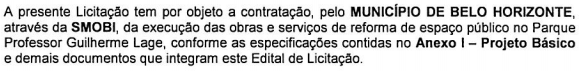 OBJETO: EXECUÇÃO DAS OBRAS E SERVIÇOS DE REFORMA DE ESPAÇO PÚBLICO NO PARQUE PROFESSOR GUILHERME LAGE.DATAS: RECEBIMENTO DAS PROPOSTAS: ATÉ AS 09:00 DO DIA 26/03/2020.JULGAMENTO DAS PROPOSTAS: A PARTIR DAS 09:00 DO DIA 26/03/2020.Prazo de execução: 60 dias. VALORESVALORESVALORESVALORESValor Estimado da ObraCapital Social Igual ou SuperiorGarantia de PropostaValor do Edital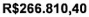 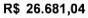 R$ -R$ -CAPACIDADE TÉCNICA: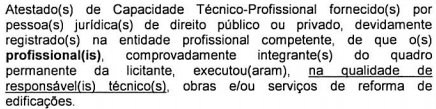 CAPACIDADE TÉCNICA:CAPACIDADE TÉCNICA:CAPACIDADE TÉCNICA:CAPACIDADE OPERACIONAL: 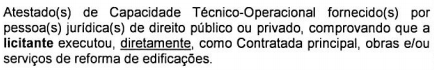 CAPACIDADE OPERACIONAL: CAPACIDADE OPERACIONAL: CAPACIDADE OPERACIONAL: ÍNDICES ECONÔMICOS: 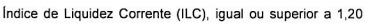 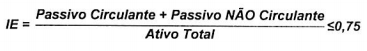 ÍNDICES ECONÔMICOS: ÍNDICES ECONÔMICOS: ÍNDICES ECONÔMICOS: OBSERVAÇÕES: Consórcio: não. O edital e seus anexos, inclusive projetos, encontram-se disponíveis para acesso dos interessados no site da PBH, no link licitações e editais (https://prefeitura.pbh.gov.br/licitacoes) e também na GERÊNCIA DE GESTÃO DE PROCESSOS - GEPRO-SD da Superintendência de Desenvolvimento da Capital - de segunda à sexta-feira, no horário de 9h às 12h e de 14h às 17h. As cópias poderão ser obtidas por meio digital, mediante a apresentação pelos interessados mediante o fornecimento de DVD-R não utilizado, ou por cópia reprográfica, com o recolhimento do valor correspondente, através de Guia de Arrecadação, a ser calculado conforme a quantidade de folhas. Os projetos somente serão disponibilizados em meio digital, mediante a apresentação de DVD-R não utilizado. CONSULTAS DE CARÁTER TÉCNICO OU LEGAL E IMPUGNAÇÕES: CONFORME ITEM 6 DO EDITAL. RECEBIMENTO DAS HABILITAÇÕES E DAS PROPOSTAS: até às 9h do dia 26 de março de 2020. Clique aqui para obter informações do edital. OBSERVAÇÕES: Consórcio: não. O edital e seus anexos, inclusive projetos, encontram-se disponíveis para acesso dos interessados no site da PBH, no link licitações e editais (https://prefeitura.pbh.gov.br/licitacoes) e também na GERÊNCIA DE GESTÃO DE PROCESSOS - GEPRO-SD da Superintendência de Desenvolvimento da Capital - de segunda à sexta-feira, no horário de 9h às 12h e de 14h às 17h. As cópias poderão ser obtidas por meio digital, mediante a apresentação pelos interessados mediante o fornecimento de DVD-R não utilizado, ou por cópia reprográfica, com o recolhimento do valor correspondente, através de Guia de Arrecadação, a ser calculado conforme a quantidade de folhas. Os projetos somente serão disponibilizados em meio digital, mediante a apresentação de DVD-R não utilizado. CONSULTAS DE CARÁTER TÉCNICO OU LEGAL E IMPUGNAÇÕES: CONFORME ITEM 6 DO EDITAL. RECEBIMENTO DAS HABILITAÇÕES E DAS PROPOSTAS: até às 9h do dia 26 de março de 2020. Clique aqui para obter informações do edital. OBSERVAÇÕES: Consórcio: não. O edital e seus anexos, inclusive projetos, encontram-se disponíveis para acesso dos interessados no site da PBH, no link licitações e editais (https://prefeitura.pbh.gov.br/licitacoes) e também na GERÊNCIA DE GESTÃO DE PROCESSOS - GEPRO-SD da Superintendência de Desenvolvimento da Capital - de segunda à sexta-feira, no horário de 9h às 12h e de 14h às 17h. As cópias poderão ser obtidas por meio digital, mediante a apresentação pelos interessados mediante o fornecimento de DVD-R não utilizado, ou por cópia reprográfica, com o recolhimento do valor correspondente, através de Guia de Arrecadação, a ser calculado conforme a quantidade de folhas. Os projetos somente serão disponibilizados em meio digital, mediante a apresentação de DVD-R não utilizado. CONSULTAS DE CARÁTER TÉCNICO OU LEGAL E IMPUGNAÇÕES: CONFORME ITEM 6 DO EDITAL. RECEBIMENTO DAS HABILITAÇÕES E DAS PROPOSTAS: até às 9h do dia 26 de março de 2020. Clique aqui para obter informações do edital. OBSERVAÇÕES: Consórcio: não. O edital e seus anexos, inclusive projetos, encontram-se disponíveis para acesso dos interessados no site da PBH, no link licitações e editais (https://prefeitura.pbh.gov.br/licitacoes) e também na GERÊNCIA DE GESTÃO DE PROCESSOS - GEPRO-SD da Superintendência de Desenvolvimento da Capital - de segunda à sexta-feira, no horário de 9h às 12h e de 14h às 17h. As cópias poderão ser obtidas por meio digital, mediante a apresentação pelos interessados mediante o fornecimento de DVD-R não utilizado, ou por cópia reprográfica, com o recolhimento do valor correspondente, através de Guia de Arrecadação, a ser calculado conforme a quantidade de folhas. Os projetos somente serão disponibilizados em meio digital, mediante a apresentação de DVD-R não utilizado. CONSULTAS DE CARÁTER TÉCNICO OU LEGAL E IMPUGNAÇÕES: CONFORME ITEM 6 DO EDITAL. RECEBIMENTO DAS HABILITAÇÕES E DAS PROPOSTAS: até às 9h do dia 26 de março de 2020. Clique aqui para obter informações do edital. ÓRGÃO LICITANTE: SMOBI  EDITAL: PREGÃO ELETRÔNICO SMOBI 002/2020EDITAL: PREGÃO ELETRÔNICO SMOBI 002/2020Endereço: Rua dos Guajajaras, 1107 – 12° andar - Centro, Belo Horizonte - MG, 30180-105Informações: Telefone: (31) 3277-8102 - (31) 3277-5020Sites: www.licitacoes.caixa.gov.br e www.pbh.gov.br Endereço: Rua dos Guajajaras, 1107 – 12° andar - Centro, Belo Horizonte - MG, 30180-105Informações: Telefone: (31) 3277-8102 - (31) 3277-5020Sites: www.licitacoes.caixa.gov.br e www.pbh.gov.br Endereço: Rua dos Guajajaras, 1107 – 12° andar - Centro, Belo Horizonte - MG, 30180-105Informações: Telefone: (31) 3277-8102 - (31) 3277-5020Sites: www.licitacoes.caixa.gov.br e www.pbh.gov.br OBJETO: EXECUÇÃO DE SERVIÇOS COMUNS DE ENGENHARIA PARA RECAPEAMENTO DO VIADUTO ENGENHEIRO ANDRADE PINTO, COMPREENDENDO: FRESAGEM, LIMPEZA DO PAVIMENTO, ALTEAMENTO DE TAMPÃO DE POÇO DE VISITA, PINTURA DE LIGAÇÃO, CONCRETO BETUMINOSO USINADO A QUENTE, SINALIZAÇÃO HORIZONTAL E SINALIZAÇÃO VERTICAL, COM O FORNECIMENTO DE MATERIAIS, INSUMOS E MÃO DE OBRA, CONFORME ESPECIFICAÇÕES E QUANTIDADES CONTIDAS NOS ANEXOS DESTE EDITAL.OBJETO: EXECUÇÃO DE SERVIÇOS COMUNS DE ENGENHARIA PARA RECAPEAMENTO DO VIADUTO ENGENHEIRO ANDRADE PINTO, COMPREENDENDO: FRESAGEM, LIMPEZA DO PAVIMENTO, ALTEAMENTO DE TAMPÃO DE POÇO DE VISITA, PINTURA DE LIGAÇÃO, CONCRETO BETUMINOSO USINADO A QUENTE, SINALIZAÇÃO HORIZONTAL E SINALIZAÇÃO VERTICAL, COM O FORNECIMENTO DE MATERIAIS, INSUMOS E MÃO DE OBRA, CONFORME ESPECIFICAÇÕES E QUANTIDADES CONTIDAS NOS ANEXOS DESTE EDITAL.DATAS: RECEBIMENTO DAS PROPOSTAS: ATÉ AS 08:00 DO DIA 23/03/2020.JULGAMENTO DAS PROPOSTAS: A PARTIR DAS 08:00 DO DIA 23/03/2020.Prazo de execução: 60 dias. VALORESVALORESVALORESVALORESValor Estimado da ObraCapital Social Igual ou SuperiorGarantia de PropostaValor do Edital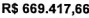 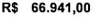 R$ -R$ -CAPACIDADE TÉCNICA: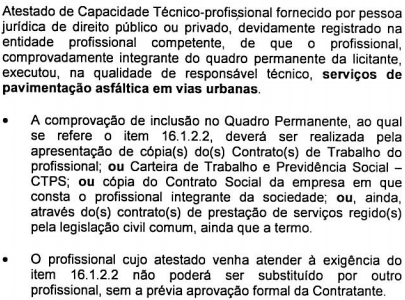 CAPACIDADE TÉCNICA:CAPACIDADE TÉCNICA:CAPACIDADE TÉCNICA:CAPACIDADE OPERACIONAL: 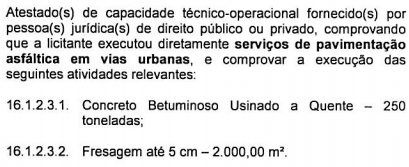 CAPACIDADE OPERACIONAL: CAPACIDADE OPERACIONAL: CAPACIDADE OPERACIONAL: ÍNDICES ECONÔMICOS: 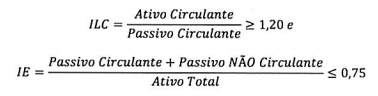 ÍNDICES ECONÔMICOS: ÍNDICES ECONÔMICOS: ÍNDICES ECONÔMICOS: OBSERVAÇÕES: Consórcio: não. O edital e seus anexos, inclusive projetos, encontram-se disponíveis para acesso dos interessados no site da PBH, no link licitações e editais (https://prefeitura.pbh.gov.br/licitacoes). Clique aqui para obter informações do edital. OBSERVAÇÕES: Consórcio: não. O edital e seus anexos, inclusive projetos, encontram-se disponíveis para acesso dos interessados no site da PBH, no link licitações e editais (https://prefeitura.pbh.gov.br/licitacoes). Clique aqui para obter informações do edital. OBSERVAÇÕES: Consórcio: não. O edital e seus anexos, inclusive projetos, encontram-se disponíveis para acesso dos interessados no site da PBH, no link licitações e editais (https://prefeitura.pbh.gov.br/licitacoes). Clique aqui para obter informações do edital. OBSERVAÇÕES: Consórcio: não. O edital e seus anexos, inclusive projetos, encontram-se disponíveis para acesso dos interessados no site da PBH, no link licitações e editais (https://prefeitura.pbh.gov.br/licitacoes). Clique aqui para obter informações do edital. ÓRGÃO LICITANTE: SMOBI  EDITAL: RDC 009/2020 PROCESSO: 01-017.674/20-23EDITAL: RDC 009/2020 PROCESSO: 01-017.674/20-23Endereço: Rua dos Guajajaras, 1107 – 12° andar - Centro, Belo Horizonte - MG, 30180-105Informações: Telefone: (31) 3277-8102 - (31) 3277-5020Sites: www.licitacoes.caixa.gov.br e www.pbh.gov.br Endereço: Rua dos Guajajaras, 1107 – 12° andar - Centro, Belo Horizonte - MG, 30180-105Informações: Telefone: (31) 3277-8102 - (31) 3277-5020Sites: www.licitacoes.caixa.gov.br e www.pbh.gov.br Endereço: Rua dos Guajajaras, 1107 – 12° andar - Centro, Belo Horizonte - MG, 30180-105Informações: Telefone: (31) 3277-8102 - (31) 3277-5020Sites: www.licitacoes.caixa.gov.br e www.pbh.gov.br OBJETO: OTIMIZAÇÃO DO SISTEMA DE MACRODRENAGEM DOS CÓRREGOS VILARINHO, NADO E RIBEIRÃO ISIDORO - OBRAS E SERVIÇOS DE IMPLANTAÇÃO DA ESTRUTURA HIDRÁULICA DE CAPTAÇÃO DOS ESCOAMENTOS SUPERFICIAIS (CAIXA DE CAPTAÇÃO) NO EMBOQUE DO RIBEIRÃO ISIDORO MODALIDADE: REGIME DIFERENCIADO DE CONTRATAÇÕES TIPO: MENOR PREÇO, AFERIDO DE FORMA GLOBAL. REGIME DE EXECUÇÃO: EMPREITADA POR PREÇO UNITÁRIO. VALOR TETO: R$13.258.052,60. OBJETO: OTIMIZAÇÃO DO SISTEMA DE MACRODRENAGEM DOS CÓRREGOS VILARINHO, NADO E RIBEIRÃO ISIDORO - OBRAS E SERVIÇOS DE IMPLANTAÇÃO DA ESTRUTURA HIDRÁULICA DE CAPTAÇÃO DOS ESCOAMENTOS SUPERFICIAIS (CAIXA DE CAPTAÇÃO) NO EMBOQUE DO RIBEIRÃO ISIDORO MODALIDADE: REGIME DIFERENCIADO DE CONTRATAÇÕES TIPO: MENOR PREÇO, AFERIDO DE FORMA GLOBAL. REGIME DE EXECUÇÃO: EMPREITADA POR PREÇO UNITÁRIO. VALOR TETO: R$13.258.052,60. DATAS: RECEBIMENTO DAS PROPOSTAS: ATÉ AS 09:00 DO DIA 02/04/2020.JULGAMENTO DAS PROPOSTAS: A PARTIR DAS 09:00 DO DIA 02/04/2020.DATA BASE: FEVEREIRO DE 2020 OBTENÇÃO DO EDITAL: O edital e seus anexos, inclusive projetos, encontram-se disponíveis para acesso dos interessados no site da PBH, no link licitações e editais (https://prefeitura.pbh.gov.br/licitacoes) e também na GERÊNCIA DE GESTÃO DE PROCESSOS - GEPRO-SD da Superintendência de Desenvolvimento da Capital – SUDECAP. As cópias poderão ser obtidas por meio digital, mediante a apresentação pelos interessados mediante o fornecimento de DVD-R não utilizado, ou por cópia reprográfica, com o recolhimento do valor correspondente, através de Guia de Arrecadação, a ser calculado conforme a quantidade de folhas. Os projetos somente serão disponibilizados em meio digital, mediante a apresentação de DVD-R não utilizado. CONSULTAS DE CARÁTER TÉCNICO OU LEGAL E IMPUGNAÇÕES: CONFORME ITEM 6 DO EDITAL.ÓRGÃO LICITANTE: - TRIBUNAL DE JUSTIÇA DO ESTADO DE MINAS GERAISÓRGÃO LICITANTE: - TRIBUNAL DE JUSTIÇA DO ESTADO DE MINAS GERAISEDITAL: CONCORRÊNCIA EDITAL Nº 039/2020EDITAL: CONCORRÊNCIA EDITAL Nº 039/2020Endereço: Rua Gonçalves Dias, 1260 – Funcionários – Belo Horizonte/MG.Informações: Telefone: (31) 3249-8033 e 3249-8034. E-mail licit@tjmg.jus.br. Endereço: Rua Gonçalves Dias, 1260 – Funcionários – Belo Horizonte/MG.Informações: Telefone: (31) 3249-8033 e 3249-8034. E-mail licit@tjmg.jus.br. Endereço: Rua Gonçalves Dias, 1260 – Funcionários – Belo Horizonte/MG.Informações: Telefone: (31) 3249-8033 e 3249-8034. E-mail licit@tjmg.jus.br. Endereço: Rua Gonçalves Dias, 1260 – Funcionários – Belo Horizonte/MG.Informações: Telefone: (31) 3249-8033 e 3249-8034. E-mail licit@tjmg.jus.br. MODALIDADE: REGIME DE EXECUÇÃO: EMPREITADA POR PREÇO GLOBAL - TIPO: MENOR PREÇO. OBJETO: OBRA DE CONSTRUÇÃO DOS NOVOS PRÉDIOS DOS FÓRUNS DAS COMARCAS DE ESPINOSA E POMPÉU, CONFORME PROJETO BÁSICO E DEMAIS ANEXOS, PARTES INTEGRANTES E INSEPARÁVEIS DESTE EDITAL.MODALIDADE: REGIME DE EXECUÇÃO: EMPREITADA POR PREÇO GLOBAL - TIPO: MENOR PREÇO. OBJETO: OBRA DE CONSTRUÇÃO DOS NOVOS PRÉDIOS DOS FÓRUNS DAS COMARCAS DE ESPINOSA E POMPÉU, CONFORME PROJETO BÁSICO E DEMAIS ANEXOS, PARTES INTEGRANTES E INSEPARÁVEIS DESTE EDITAL.DATAS:Entrega: 13/04/2020, até ás 17:00.Abertura: 14/04/2020, ás 09:00.Visita: - agendamento prévio com a Administração de cada Fórum. Prazo de Execução: 420 dias.DATAS:Entrega: 13/04/2020, até ás 17:00.Abertura: 14/04/2020, ás 09:00.Visita: - agendamento prévio com a Administração de cada Fórum. Prazo de Execução: 420 dias.VALORESVALORESVALORESVALORESValor Estimado da ObraCapital Social Garantia de PropostaValor do EditalLote 01 - Fórum da Comarca de Espinosa: R$ 7.051.780,01Lote 02 - Fórum da Comarca de Pompéu: R$ 7.388.611,72O licitante deverá comprovar por meio de Balanço Patrimonial que possui patrimônio líquido no valor mínimo de 10% (dez por cento).R$ -R$ -CAPACIDADE TÉCNICA: Atestado de Capacidade Técnico-Profissional comprovando aptidão para desempenho de atividade pertinente e compatível em características com o objeto da licitação, em nome de profissional(is) de nível superior ou outros devidamente reconhecidos pela entidade competente, que tenham vínculo profissional formal com a licitante ou apresentar declaração de contratação futura do profissional indicado, devidamente comprovado por documentação pertinente, na data prevista para a entrega da proposta e que constem na Certidão de Registro do CREA ou CAU como responsável técnico do licitante. Tal(is) atestado(s), devidamente registrado(s) no CREA ou CAU, deverá(ão) ter sido emitido(s) por pessoa jurídica de direito público ou privado, e estar acompanhado(s) da(s) respectiva(s) Certidão(ões) de Acervo Técnico – CAT, que comprove(m) a execução das seguintes parcelas de maior relevância técnica e valor significativo:Execução de estrutura de concreto armado moldada “in loco”, em edificações;Instalações elétricas de baixa tensão em edificações.CAPACIDADE TÉCNICA: Atestado de Capacidade Técnico-Profissional comprovando aptidão para desempenho de atividade pertinente e compatível em características com o objeto da licitação, em nome de profissional(is) de nível superior ou outros devidamente reconhecidos pela entidade competente, que tenham vínculo profissional formal com a licitante ou apresentar declaração de contratação futura do profissional indicado, devidamente comprovado por documentação pertinente, na data prevista para a entrega da proposta e que constem na Certidão de Registro do CREA ou CAU como responsável técnico do licitante. Tal(is) atestado(s), devidamente registrado(s) no CREA ou CAU, deverá(ão) ter sido emitido(s) por pessoa jurídica de direito público ou privado, e estar acompanhado(s) da(s) respectiva(s) Certidão(ões) de Acervo Técnico – CAT, que comprove(m) a execução das seguintes parcelas de maior relevância técnica e valor significativo:Execução de estrutura de concreto armado moldada “in loco”, em edificações;Instalações elétricas de baixa tensão em edificações.CAPACIDADE TÉCNICA: Atestado de Capacidade Técnico-Profissional comprovando aptidão para desempenho de atividade pertinente e compatível em características com o objeto da licitação, em nome de profissional(is) de nível superior ou outros devidamente reconhecidos pela entidade competente, que tenham vínculo profissional formal com a licitante ou apresentar declaração de contratação futura do profissional indicado, devidamente comprovado por documentação pertinente, na data prevista para a entrega da proposta e que constem na Certidão de Registro do CREA ou CAU como responsável técnico do licitante. Tal(is) atestado(s), devidamente registrado(s) no CREA ou CAU, deverá(ão) ter sido emitido(s) por pessoa jurídica de direito público ou privado, e estar acompanhado(s) da(s) respectiva(s) Certidão(ões) de Acervo Técnico – CAT, que comprove(m) a execução das seguintes parcelas de maior relevância técnica e valor significativo:Execução de estrutura de concreto armado moldada “in loco”, em edificações;Instalações elétricas de baixa tensão em edificações.CAPACIDADE TÉCNICA: Atestado de Capacidade Técnico-Profissional comprovando aptidão para desempenho de atividade pertinente e compatível em características com o objeto da licitação, em nome de profissional(is) de nível superior ou outros devidamente reconhecidos pela entidade competente, que tenham vínculo profissional formal com a licitante ou apresentar declaração de contratação futura do profissional indicado, devidamente comprovado por documentação pertinente, na data prevista para a entrega da proposta e que constem na Certidão de Registro do CREA ou CAU como responsável técnico do licitante. Tal(is) atestado(s), devidamente registrado(s) no CREA ou CAU, deverá(ão) ter sido emitido(s) por pessoa jurídica de direito público ou privado, e estar acompanhado(s) da(s) respectiva(s) Certidão(ões) de Acervo Técnico – CAT, que comprove(m) a execução das seguintes parcelas de maior relevância técnica e valor significativo:Execução de estrutura de concreto armado moldada “in loco”, em edificações;Instalações elétricas de baixa tensão em edificações.CAPACIDADE OPERACIONAL: Atestado de Capacidade Técnico-Operacional emitido(s) por pessoa jurídica de direito público ou privado, comprovando aptidão para desempenho de atividade pertinente e compatível em características tecnológicas e operacionais, quantidades e prazos com o objeto da licitação, que conste a licitante como executora do serviço. O(s) atestado(s) deverão estar acompanhado(s) da(s) respectiva(s) Certidão(ões) de Acervo Técnico – CAT (CAT/CAT-A) emitida(s) pelo CREA ou CAU, em nome dos profissionais vinculados aos referidos atestados, como forma de conferir autenticidade e veracidade à comprovação da execução das seguintes parcelas de maior relevância técnica e valor significativo para ambos os Lotes: Estrutura em concreto armado moldada “in loco”, em edificações, com no mínimo 260m³; Instalações elétricas de baixa tensão, em edificações, com carga instalada ou demandada de no mínimo 42kVA ou 38kW.CAPACIDADE OPERACIONAL: Atestado de Capacidade Técnico-Operacional emitido(s) por pessoa jurídica de direito público ou privado, comprovando aptidão para desempenho de atividade pertinente e compatível em características tecnológicas e operacionais, quantidades e prazos com o objeto da licitação, que conste a licitante como executora do serviço. O(s) atestado(s) deverão estar acompanhado(s) da(s) respectiva(s) Certidão(ões) de Acervo Técnico – CAT (CAT/CAT-A) emitida(s) pelo CREA ou CAU, em nome dos profissionais vinculados aos referidos atestados, como forma de conferir autenticidade e veracidade à comprovação da execução das seguintes parcelas de maior relevância técnica e valor significativo para ambos os Lotes: Estrutura em concreto armado moldada “in loco”, em edificações, com no mínimo 260m³; Instalações elétricas de baixa tensão, em edificações, com carga instalada ou demandada de no mínimo 42kVA ou 38kW.CAPACIDADE OPERACIONAL: Atestado de Capacidade Técnico-Operacional emitido(s) por pessoa jurídica de direito público ou privado, comprovando aptidão para desempenho de atividade pertinente e compatível em características tecnológicas e operacionais, quantidades e prazos com o objeto da licitação, que conste a licitante como executora do serviço. O(s) atestado(s) deverão estar acompanhado(s) da(s) respectiva(s) Certidão(ões) de Acervo Técnico – CAT (CAT/CAT-A) emitida(s) pelo CREA ou CAU, em nome dos profissionais vinculados aos referidos atestados, como forma de conferir autenticidade e veracidade à comprovação da execução das seguintes parcelas de maior relevância técnica e valor significativo para ambos os Lotes: Estrutura em concreto armado moldada “in loco”, em edificações, com no mínimo 260m³; Instalações elétricas de baixa tensão, em edificações, com carga instalada ou demandada de no mínimo 42kVA ou 38kW.CAPACIDADE OPERACIONAL: Atestado de Capacidade Técnico-Operacional emitido(s) por pessoa jurídica de direito público ou privado, comprovando aptidão para desempenho de atividade pertinente e compatível em características tecnológicas e operacionais, quantidades e prazos com o objeto da licitação, que conste a licitante como executora do serviço. O(s) atestado(s) deverão estar acompanhado(s) da(s) respectiva(s) Certidão(ões) de Acervo Técnico – CAT (CAT/CAT-A) emitida(s) pelo CREA ou CAU, em nome dos profissionais vinculados aos referidos atestados, como forma de conferir autenticidade e veracidade à comprovação da execução das seguintes parcelas de maior relevância técnica e valor significativo para ambos os Lotes: Estrutura em concreto armado moldada “in loco”, em edificações, com no mínimo 260m³; Instalações elétricas de baixa tensão, em edificações, com carga instalada ou demandada de no mínimo 42kVA ou 38kW. ÍNDICES ECONÔMICOS: No caso de participação em apenas um lote, a licitante deverá comprovar os seguintes índices:I. ÍNDICE DE LIQUIDEZ GERAL:LG = __ATIVO CIRCULANTE + REALIZÁVEL A LONGO PRAZO= MÍNIMO 1,5PASSIVO CIRCULANTE + PASSIVO NÃO CIRCULANTEII. ÍNDICE DE SOLVÊNCIA GERAL:SG = _________________ATIVO TOTAL______________ = MÍNIMO 1,5PASSIVO CIRCULANTE + PASSIVO NÃO CIRCULANTEIII. ÍNDICE DE LIQUIDEZ CORRENTE:LC = _______________ATIVO CIRCULANTE______________ = MÍNIMO 1,5PASSIVO CIRCULANTENo caso de participação em dois lotes, a licitante deverá comprovar os seguintes índices:I. ÍNDICE DE LIQUIDEZ GERAL:LG = __ATIVO CIRCULANTE + REALIZÁVEL A LONGO PRAZO= MÍNIMO 2,0PASSIVO CIRCULANTE + PASSIVO NÃO CIRCULANTEII. ÍNDICE DE SOLVÊNCIA GERAL:SG = _________________ATIVO TOTAL______________ = MÍNIMO 2,5PASSIVO CIRCULANTE + PASSIVO NÃO CIRCULANTEIII. ÍNDICE DE LIQUIDEZ CORRENTE:LC = _______________ATIVO CIRCULANTE______________ = MÍNIMO 2,0PASSIVO CIRCULANTE ÍNDICES ECONÔMICOS: No caso de participação em apenas um lote, a licitante deverá comprovar os seguintes índices:I. ÍNDICE DE LIQUIDEZ GERAL:LG = __ATIVO CIRCULANTE + REALIZÁVEL A LONGO PRAZO= MÍNIMO 1,5PASSIVO CIRCULANTE + PASSIVO NÃO CIRCULANTEII. ÍNDICE DE SOLVÊNCIA GERAL:SG = _________________ATIVO TOTAL______________ = MÍNIMO 1,5PASSIVO CIRCULANTE + PASSIVO NÃO CIRCULANTEIII. ÍNDICE DE LIQUIDEZ CORRENTE:LC = _______________ATIVO CIRCULANTE______________ = MÍNIMO 1,5PASSIVO CIRCULANTENo caso de participação em dois lotes, a licitante deverá comprovar os seguintes índices:I. ÍNDICE DE LIQUIDEZ GERAL:LG = __ATIVO CIRCULANTE + REALIZÁVEL A LONGO PRAZO= MÍNIMO 2,0PASSIVO CIRCULANTE + PASSIVO NÃO CIRCULANTEII. ÍNDICE DE SOLVÊNCIA GERAL:SG = _________________ATIVO TOTAL______________ = MÍNIMO 2,5PASSIVO CIRCULANTE + PASSIVO NÃO CIRCULANTEIII. ÍNDICE DE LIQUIDEZ CORRENTE:LC = _______________ATIVO CIRCULANTE______________ = MÍNIMO 2,0PASSIVO CIRCULANTE ÍNDICES ECONÔMICOS: No caso de participação em apenas um lote, a licitante deverá comprovar os seguintes índices:I. ÍNDICE DE LIQUIDEZ GERAL:LG = __ATIVO CIRCULANTE + REALIZÁVEL A LONGO PRAZO= MÍNIMO 1,5PASSIVO CIRCULANTE + PASSIVO NÃO CIRCULANTEII. ÍNDICE DE SOLVÊNCIA GERAL:SG = _________________ATIVO TOTAL______________ = MÍNIMO 1,5PASSIVO CIRCULANTE + PASSIVO NÃO CIRCULANTEIII. ÍNDICE DE LIQUIDEZ CORRENTE:LC = _______________ATIVO CIRCULANTE______________ = MÍNIMO 1,5PASSIVO CIRCULANTENo caso de participação em dois lotes, a licitante deverá comprovar os seguintes índices:I. ÍNDICE DE LIQUIDEZ GERAL:LG = __ATIVO CIRCULANTE + REALIZÁVEL A LONGO PRAZO= MÍNIMO 2,0PASSIVO CIRCULANTE + PASSIVO NÃO CIRCULANTEII. ÍNDICE DE SOLVÊNCIA GERAL:SG = _________________ATIVO TOTAL______________ = MÍNIMO 2,5PASSIVO CIRCULANTE + PASSIVO NÃO CIRCULANTEIII. ÍNDICE DE LIQUIDEZ CORRENTE:LC = _______________ATIVO CIRCULANTE______________ = MÍNIMO 2,0PASSIVO CIRCULANTE ÍNDICES ECONÔMICOS: No caso de participação em apenas um lote, a licitante deverá comprovar os seguintes índices:I. ÍNDICE DE LIQUIDEZ GERAL:LG = __ATIVO CIRCULANTE + REALIZÁVEL A LONGO PRAZO= MÍNIMO 1,5PASSIVO CIRCULANTE + PASSIVO NÃO CIRCULANTEII. ÍNDICE DE SOLVÊNCIA GERAL:SG = _________________ATIVO TOTAL______________ = MÍNIMO 1,5PASSIVO CIRCULANTE + PASSIVO NÃO CIRCULANTEIII. ÍNDICE DE LIQUIDEZ CORRENTE:LC = _______________ATIVO CIRCULANTE______________ = MÍNIMO 1,5PASSIVO CIRCULANTENo caso de participação em dois lotes, a licitante deverá comprovar os seguintes índices:I. ÍNDICE DE LIQUIDEZ GERAL:LG = __ATIVO CIRCULANTE + REALIZÁVEL A LONGO PRAZO= MÍNIMO 2,0PASSIVO CIRCULANTE + PASSIVO NÃO CIRCULANTEII. ÍNDICE DE SOLVÊNCIA GERAL:SG = _________________ATIVO TOTAL______________ = MÍNIMO 2,5PASSIVO CIRCULANTE + PASSIVO NÃO CIRCULANTEIII. ÍNDICE DE LIQUIDEZ CORRENTE:LC = _______________ATIVO CIRCULANTE______________ = MÍNIMO 2,0PASSIVO CIRCULANTEOBSERVAÇÕES: - Consórcio: Não. Visita: As visitas deverão ser realizadas em conjunto com representantes do TJMG, nos locais destinados às obras, nos seguintes endereços:Lote 01 - Comarca: Espinosa - Local destinado à obra: Rua Seis, esquina com Avenida 1, Jardim dos Lagos, Bairro Santos Dumont, Espinosa – MG - Telefone: (38) 3812-2204 -Horário: 12:00 às 17:00 horasLote 02 - Comarca: Pompéu - Local destinado à obra: Rua Custódia dos Santos, S/N, Bairro Cruz das Almas, Pompéu/MG - Telefone: (37) 3523-2101 - Horário: 12:00 às 17:00 horas.Clique aqui para obter informações do edital. OBSERVAÇÕES: - Consórcio: Não. Visita: As visitas deverão ser realizadas em conjunto com representantes do TJMG, nos locais destinados às obras, nos seguintes endereços:Lote 01 - Comarca: Espinosa - Local destinado à obra: Rua Seis, esquina com Avenida 1, Jardim dos Lagos, Bairro Santos Dumont, Espinosa – MG - Telefone: (38) 3812-2204 -Horário: 12:00 às 17:00 horasLote 02 - Comarca: Pompéu - Local destinado à obra: Rua Custódia dos Santos, S/N, Bairro Cruz das Almas, Pompéu/MG - Telefone: (37) 3523-2101 - Horário: 12:00 às 17:00 horas.Clique aqui para obter informações do edital. OBSERVAÇÕES: - Consórcio: Não. Visita: As visitas deverão ser realizadas em conjunto com representantes do TJMG, nos locais destinados às obras, nos seguintes endereços:Lote 01 - Comarca: Espinosa - Local destinado à obra: Rua Seis, esquina com Avenida 1, Jardim dos Lagos, Bairro Santos Dumont, Espinosa – MG - Telefone: (38) 3812-2204 -Horário: 12:00 às 17:00 horasLote 02 - Comarca: Pompéu - Local destinado à obra: Rua Custódia dos Santos, S/N, Bairro Cruz das Almas, Pompéu/MG - Telefone: (37) 3523-2101 - Horário: 12:00 às 17:00 horas.Clique aqui para obter informações do edital. OBSERVAÇÕES: - Consórcio: Não. Visita: As visitas deverão ser realizadas em conjunto com representantes do TJMG, nos locais destinados às obras, nos seguintes endereços:Lote 01 - Comarca: Espinosa - Local destinado à obra: Rua Seis, esquina com Avenida 1, Jardim dos Lagos, Bairro Santos Dumont, Espinosa – MG - Telefone: (38) 3812-2204 -Horário: 12:00 às 17:00 horasLote 02 - Comarca: Pompéu - Local destinado à obra: Rua Custódia dos Santos, S/N, Bairro Cruz das Almas, Pompéu/MG - Telefone: (37) 3523-2101 - Horário: 12:00 às 17:00 horas.Clique aqui para obter informações do edital. ÓRGÃO LICITANTE: DEPARTAMENTO NACIONAL DE INFRAESTRUTURA DE TRANSPORTES - DIRETORIA EXECUTIVAEDITAL: RDC ELETRÔNICO Nº 63/2020 - UASG 393003 Endereço: San Q. 03 Bloco "a" - 4º Andar, Asa Norte - BRASÍLIA/DF www.comprasgovernamentais.gov.br/edital/393003-99-00053-2020 - www.comprasnet.gov.br.Endereço: San Q. 03 Bloco "a" - 4º Andar, Asa Norte - BRASÍLIA/DF www.comprasgovernamentais.gov.br/edital/393003-99-00053-2020 - www.comprasnet.gov.br.OBJETO: CONTRATAÇÃO DE EMPRESA ESPECIALIZADA PARA A ELABORAÇÃO DE ESTUDOS E PROJETOS BÁSICO E EXECUTIVO DE ENGENHARIA PARA CONSTRUÇÃO DA PONTE INTERNACIONAL PORTO XAVIER (BRASIL) / SAN XAVIER (ARGENTINA), ACESSOS - MARGEM BRASIL E MARGEM ARGENTINA - E INFRAESTRUTURA COMPLETA PARA EXECUÇÃO DOS COMPLEXO INTEGRADO DE FRONTEIRA (ADUANA), NA RODOVIA BR-392/RS. TOTAL DE ITENS LICITADOS: 1.DATAS: Entrega: 27/03/2020, até às 15:00.Abertura: 27/03/2020, às 15:00.Obs.: Informações Gerais: O edital poderá ser obtido nos sítios: www.comprasgovernamentais.gov.br ou www.dnit.gov.br. ÓRGÃO LICITANTE: DEPARTAMENTO NACIONAL DE INFRAESTRUTURA DE TRANSPORTES - SUPERINTENDÊNCIA REGIONAL EM MATO GROSSOEDITAL: PREGÃO ELETRÔNICO Nº 6/2020 - UASG 393020Endereço: Rua 13 de Junho, 1296, Centro Sul - Cuiabá/MT ou www.comprasgovernamentais.gov.br/edital/393020-5-00006-2020. Endereço: Rua 13 de Junho, 1296, Centro Sul - Cuiabá/MT ou www.comprasgovernamentais.gov.br/edital/393020-5-00006-2020. OBJETO: CONTRATAÇÃO DE EMPRESA ESPECIALIZADA PARA EXECUÇÃO DE SERVIÇOS DE MANUTENÇÃO RODOVIÁRIA (CONSERVAÇÃO/RECUPERAÇÃO) NA BR364/MT, TRECHO: ENTR. MT-100(A) (DIVISA GO/MT) (ALTO ARAGUAIA) - ENTR. BR-174(B) (DIVISA MT/RO), SUB-TRECHO: ENTR. BR-163(B) (POSTO GIL) - ENTR. MT-170(A)/358, SEGMENTO: KM 597,70 AO KM 811,30, EXTENSÃO: 213,60 KM, CONFORME ESPECIFICAÇÕES E CONDIÇÕES ESTABELECIDAS NO EDITAL E SEUS ANEXOS. TOTAL DE ITENS LICITADOS: 1.DATAS: Entrega: 19/03/2020, até às 10:00.Abertura: 19/03/2020, às 10:00.Obs.: Informações Gerais: O edital site www.comprasnet.gov.br.  